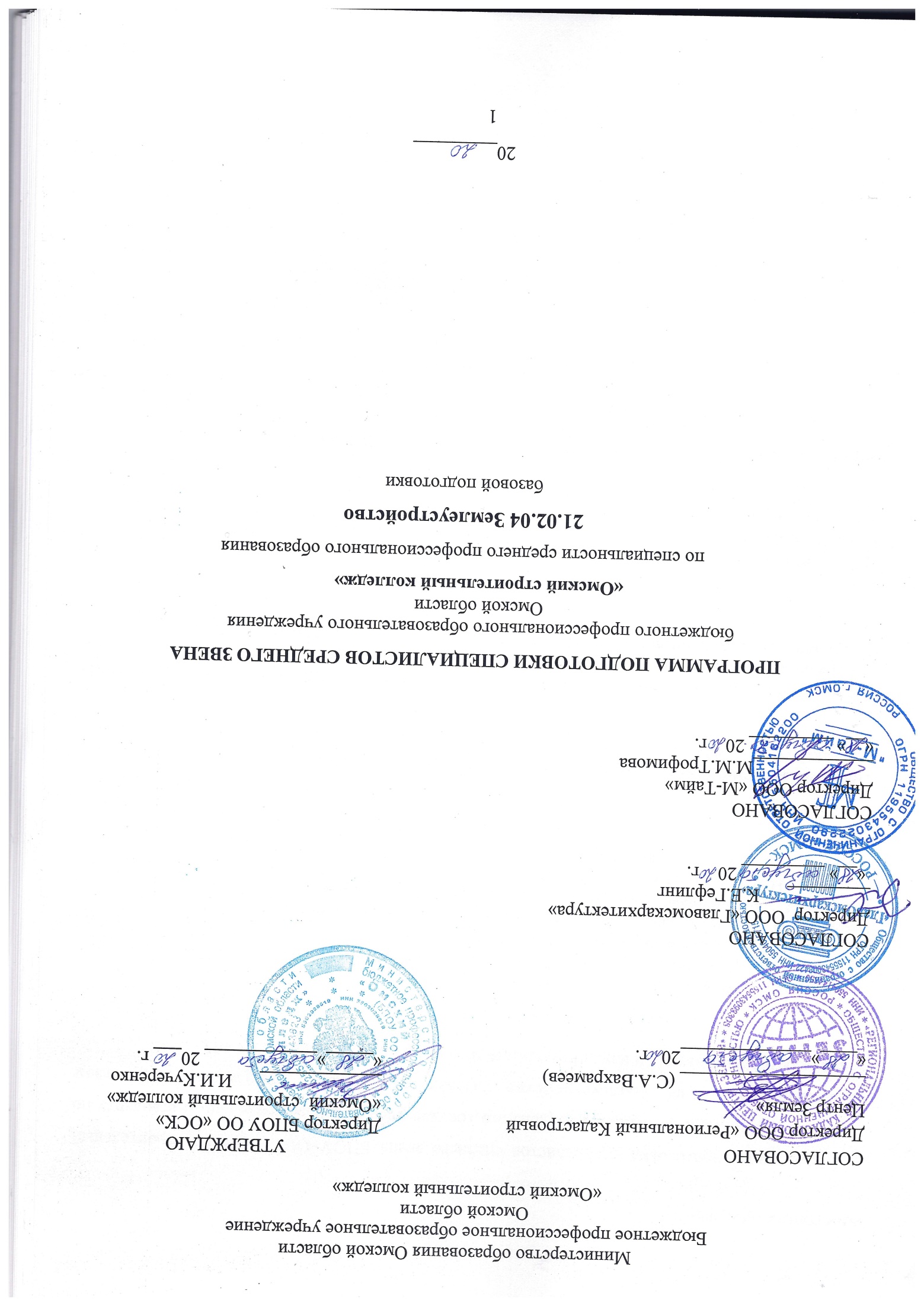 Аннотация программы  Программа подготовки специалистов среднего звена БПОУ ОО «Омский  строительный колледж»  составлена на основе федерального государственного образовательного стандарта по специальности 21.02.04 Землеустройство углубленной подготовки,  утвержденного приказом Министерства образования и науки Российской Федерации от 12 мая 2014 г. N 485.Составители:Рыбакова О.В.- зам.директора по учебной работе, преподаватель высшей квалификационной категории;Ивонина Л.Г. -    председатель цикловой комиссии специальности «Информационные системы обеспечения градостроительной деятельности»;Веселовская Н.С. - преподаватель высшей квалификационной категории;Посохова С.А.- преподаватель высшей квалификационной категории;Николаева Н.И.- преподаватель первой квалификационной категории;Хуснутдинов Р.З. - зав. производственной практикой;Тимофеева И.В.- методист высшей квалификационной категории Программа рассмотрена и одобрена на заседании методического совета Протокол № ____________   2020 г.Нормативный срок освоения программы  углубленной подготовки при очной форме получения образования: - 4 года 6 месяцев на базе основного общего образования.Наименование квалификации углубленной подготовки  - специалист - землеустроитель.Трудоемкость программы      8154  часов в том числе: аудиторные занятия                  5436 часов самостоятельная работа            2718 часов Форма итоговой  государственной аттестации выпускная квалификационная работаСОДЕРЖАНИЕ1. Общие положенияНормативно-правовые основы разработки программы подготовки специалистов среднего звена     Программа подготовки специалистов среднего звена - комплекс нормативно-методической документации, регламентирующий содержание, организацию и оценку качества подготовки обучающихся и выпускников по специальности 21.02.04 Землеустройство углубленной подготовки (укрупненная группа специальностей 21.00.00 Прикладная геология, горное дело, нефтегазовое дело и геодезия).Нормативную правовую основу разработки основной профессиональной образовательной программы (далее – программы) составляют: Конституция Российской Федерации;Федеральный закон от 29 декабря 2012 г. № 273-ФЗ "Об образовании в Российской Федерации»;Порядок организации и осуществления образовательной деятельности по образовательным программам среднего профессионального образования (приказ Министерства образования и науки Российской Федерации (Минобрнауки России) от 14 июня 2013 г. N 464 г.)Порядок проведения государственной итоговой аттестации по образовательным программам среднего профессионального образования, федеральным государственным образовательным стандартом среднего профессионального образования (приказ Министерства образования и науки Российской Федерации от 16 августа 2013 г. N 968);                       - Федеральный государственный образовательный стандарт по специальности среднего профессионального образования 21.02.04 Землеустройство (приказ Минобразования и науки РФ от 12 мая 2014 г. N 485);Федеральный закон Российской Федерации от 01.12.2007 г. № 307-ФЗ «О внесении изменений в отдельные законодательные акты Российской Федерации в целях предоставления объединениям работодателей права участвовать в разработке и реализации государственной политики в области профессионального образования»; Положение об образовательном учреждении среднего профессионального образования        (утв. Правительством Российской Федерации от 18 июля . Рег.№543);Разъяснения по реализации федерального государственного образовательного стандарта среднего (полного) общего образования (профильное обучение) в пределах основных профессиональных образовательных программ начального профессионального или среднего профессионального образования, формируемых на основе федерального государственного образовательного стандарта начального профессионального и среднего профессионального образования, утверждённые Департаментом государственной политики в образовании Министерства образования и науки Российской Федерации И.М. Реморенко,  27 августа .;Письмо Министерства образования и науки Российской Федерации «О разъяснениях по формированию учебного плана ОПОП НПО/СПО» от 20.10.2010 года № 12-696;Разъяснения по формированию примерных программ профессиональных модулей начального профессионального и среднего профессионального образования на основе ФГОС НПО и СПО (утверждены Директором департамента государственной политики и нормативно-правового регулирования в сфере образования Министерства образования и науки Российской Федерации 28.08.2009 г.);Разъяснения по формированию примерных программ учебных дисциплин начального профессионального и среднего профессионального образования на основе ФГОС НПО и СПО (утверждены Директором департамента государственной политики и нормативно-правового регулирования в сфере образования Министерства образования и науки Российской Федерации 28.08.2009 г.);Положения о практике обучающихся, осваивающих основные профессиональные образовательные программы среднего профессионального образования, утвержденного приказом Минобрнауки России 18 апреля 2013 г. N 291   (зарегистрированного в Минюсте России 14 июня 2013 г. Регистрационный N 28785);Порядок проведения государственной итоговой аттестации по образовательным программам среднего профессионального образования, федеральным государственным образовательным стандартом среднего профессионального образования (приказ Министерства образования и науки Российской Федерации от 16 августа 2013 г. N 968);                       Методические рекомендации Министерства образования и науки РФ
по организации выполнения и защиты выпускной квалификационной работы в образовательных организациях, реализующих образовательные программы среднего профессионального образования по программам подготовки специалистов среднего звена от 20 июля 2015 г., рег. № 06-846 от 11 сентября 2015;Профессиональный стандарт Специалист в сфере кадастрового учета (утв. приказом Министерства труда и социальной защиты РФ от 29 сентября 2015 N 666нрегистрационный номер 554 от 27.11.2015);  Профессиональный стандарт Специалист в области инженерно-геодезических изысканий (утв. приказом Министерства труда и социальной защиты РФ от 7 июня 2016 года N 286н, регистрационный номер 42692 от 29 июня 2016 года);ППССЗ регламентирует цели, ожидаемые результаты, содержание, условия и технологии реализации образовательного процесса, оценку качества подготовки выпускника по данной специальности и включает: учебный план, рабочие программы учебных дисциплин (модулей) а также программы учебной и производственной практик, календарный учебный график и методические материалы, обеспечивающие реализацию соответствующей образовательной технологии и качество подготовки обучающихся.Цель ППССЗ по специальности:- создать условия для овладения общими и профессиональными компетенциями, способствующими его социальной мобильности и устойчивости на рынке труда;- дать качественные базовые гуманитарные, социальные, экономические, математические и естественно - научные знания, востребованные обществом;- подготовить техника к успешной работе в сфере градостроительной деятельности на основе гармоничного сочетания научной, фундаментальной и профессиональной подготовки кадров;- сформировать социально-личностные качества выпускников: целеустремленность, организованность, трудолюбие, коммуникабельность, умение работать в коллективе, ответственность за конечный результат своей профессиональной деятельности, гражданственность, толерантность; повышение их общей культуры, способности самостоятельно приобретать и применять новые знания и умения.1.2.  Нормативный срок освоения программы            Нормативный срок освоения программы по специальности 21.02.04 Землеустройство  углубленной подготовки при очной форме получения образования и присваиваемая квалификация приводятся в таблице 1:                                                                                                            Таблица 1Срок освоения ППССЗ по заочной форме  получения образования увеличивается не более чем на 1 год.2.  Характеристика профессиональной деятельностивыпускников и требования к результатам освоения программы подготовки специалистов среднего звена2.1 Область и объекты профессиональной деятельности	Область профессиональной деятельности выпускников: организация и производство проектно-изыскательских, землеустроительных и кадастровых работ на производственном участке в целях рационального использования и охраны земель.Объектами профессиональной деятельности выпускников являются:землепользования и землевладения различного назначения;геодезические и фотограмметрические приборы;опорные геодезические пункты;картографические материалы, аэрофотоснимки, нормативно – техническая документация.2.2. Виды деятельности (ВД, общие (ОК), профессиональные компетенции (ПК) выпускникаСпециалист-землеустроитель готовится к следующим видам деятельности (по углубленной подготовке):Проведение проектно-изыскательских работ для целей землеустройства и кадастра.Проектирование, организация и устройство территорий различного назначения.Правовое регулирование отношений при проведении землеустройства.Осуществление контроля использования и охраны земельных ресурсов и окружающей среды.Проведение земельно-кадастровых работ и мониторинга земель.Выполнение работ по одной или нескольким профессиям рабочих, должностям служащих (приложение к ФГОС).Специалист-землеустроитель должен обладать профессиональными компетенциями, соответствующими основным видам деятельности:ВД 1 Проведение проектно-изыскательских работ для целей землеустройства и кадастра.ПК 1.1. Выполнять	полевые	геодезические	работына производственном участке.ПК 1.2. Обрабатывать результаты полевых измерений.ПК 1.3. Составлять и оформлять планово-картографические материалы.ПК 1.4. Проводить геодезические работы при съемке больших территорий.ПК 1.5. Подготавливать материалы аэро- и космических съемок для использования при проведении изыскательских и землеустроительных работ.           ВД 2 Проектирование, организация и устройство территорий различного назначения.ПК 2.1. Подготавливать материалы почвенных, геоботанических, гидрологических и других изысканий для землеустроительного проектирования и кадастровой оценки земель.ПК 2.2. Разрабатывать проекты образования новых и упорядочения существующих землевладений и землепользований.ПК 2.3. Составлять проекты внутрихозяйственного землеустройства.ПК 2.4. Анализировать рабочие проекты по использованию и охране земель.ПК 2.5. Осуществлять перенесение проектов землеустройства в натуру, для организации и устройства территорий различного назначения.ПК 2.6. Планировать и организовывать землеустроительные работы на производственном участке.ВД 3 Правовое регулирование отношений при проведении землеустройства.ПК 3.1. Оформлять документы на право пользования землей, проводить регистрацию.ПК 3.2. Совершать сделки с землей, разрешать земельные споры.ПК 3.3. Устанавливать плату за землю, аренду, земельный налог.ПК 3.4. Проводить мероприятия по регулированию правового режима земель сельскохозяйственного и несельскохозяйственного назначения.ВД 4 Осуществление контроля использования и охраны земельных ресурсов и окружающей среды.ПК 4.1. Проводить проверки и обследования в целях обеспечения соблюдения требований законодательства Российской Федерации.ПК 4.2. Проводить количественный и качественный учет земель, принимать участие в их инвентаризации и мониторинге.ПК 4.3. Осуществлять контроль использования и охраны земельных ресурсов.ПК 4.4. Разрабатывать природоохранные мероприятия, контролировать их выполнение.ВД 5 Проведение земельно-кадастровых работ и мониторинга земельПК 5.1. Устанавливать границы земельных участков и составлять межевой план.ПК 5.2. Вести учет фактического состояния использования земель по объектам землеустройства.ПК 5.3. Выполнять земельно-кадастровые работы на территории поселений.ПК 5.4. Проводить оценку земель различных категорий и различного назначения.ПК 5.5. Проводить мониторинг земель.ВД 6  Выполнение работ по одной или нескольким профессиям рабочих, должностям служащих - освоение рабочей профессии  12192 Замерщик на топографо-геодезических и маркшейдерских работах.С целью овладения видом деятельности ВД6 и соответствующими профессиональными компетенциями обучающийся в ходе освоения  профессионального модуля должен на основе характеристики работ Замерщика на топографо-геодезических и маркшейдерских работах Единого тарифно-квалификационного справочника работ и профессий рабочих (ЕТКС), 2014 Выпуск №5 ЕТКС Выпуск утвержден Постановлением Минтруда РФ от 17.02.2000 N 16 Раздел ЕТКС «Геологоразведочные и топографо-геодезические работы» Замерщик на топографо-геодезических и маркшейдерских работах:ПК 6.1. Выполнять полевые геодезические работы по созданию, развитию и реконструкции государственных геодезических, нивелирных и сетей специального назначенияПК 6.2. Выполнять комплекс полевых и камеральных работ по топографическим съёмкам местности и иметь навыки по созданию оригиналов топографических планов и картПК 6.3. Выполнять тестирование, поверки и юстировки геодезических приборов, а также эксплуатацию геодезических и маркшейдерских приборов и инструментовПК 6.4. Выполнять работы по полевому обследованию пунктов геодезических сетей.Общие компетенции (ОК) выпускников:	Специалист-землеустроитель должен обладать общими компетенциями, включающими в себя способность:OK 1. Понимать сущность и социальную значимость своей будущей профессии, проявлять к ней устойчивый интерес.ОК 2. Организовывать собственную деятельность, определять методы и способы выполнения профессиональных задач, оценивать их эффективность и качество.ОК 3. Решать проблемы, оценивать риски и принимать решения в нестандартных ситуациях.ОК 4. Осуществлять поиск, анализ и оценку информации, необходимой для постановки и решения профессиональных задач, профессионального и личностного развития.ОК 5. Использовать информационно-коммуникационные технологии для совершенствования профессиональной деятельности.ОК 6. Работать в коллективе и команде, обеспечивать ее сплочение, эффективно общаться с коллегами, руководством, потребителями.ОК 7. Ставить цели, мотивировать деятельность подчиненных, организовывать и контролировать их работу с принятием на себя ответственности за результат выполнения заданий.ОК 8. Самостоятельно определять задачи профессионального и личностного развития, заниматься самообразованием, осознанно планировать повышение квалификации.ОК 9. Быть готовым к смене технологий в профессиональной деятельности.Специальные требованияОсновная профессиональная образовательная программа по специальности СПО предусматривает изучение следующих учебных циклов:общего гуманитарного и социально-экономического; математического и общего естественнонаучного; профессионального;и разделов:учебная практика;производственная практика (по профилю специальности); производственная практика (преддипломная); промежуточная аттестация;государственная итоговая аттестация (подготовка и защита выпускной квалификационной работы).Общий гуманитарный и социально-экономический, математический и общий естественнонаучный циклы состоят из учебных дисциплин.Профессиональный цикл состоит из общепрофессиональных дисциплин и профессиональных модулей в соответствии с основными видами деятельности. В состав профессионального модуля входит один или несколько междисциплинарных курсов. При освоении обучающимися профессиональных модулей проводятся учебная практика и (или) производственная практика (по профилю специальности).Обязательная часть основной профессиональной образовательной программы по циклам составляет около 70 процентов от общего объема времени, отведенного на их освоение. Вариативная часть (около 30 процентов) дает возможность расширения и (или) углубления подготовки, определяемой содержанием обязательной части, получения дополнительных компетенций, умений и знаний, необходимых для обеспечения конкурентоспособности выпускника в соответствии с запросами регионального рынка труда и возможностями продолжения образования. Дисциплины, междисциплинарные курсы и профессиональные модули вариативной части определяются образовательным учреждением по согласованию с работодателями.Трудоемкость ППССЗ на базе основного общего образованияНормативный срок освоения ППССЗ базовой подготовки при очной форме получения образования составляет 234 недели, в том числе:                                                                                                       Таблица 23. Документы, определяющие содержание и организацию образовательного процесса       3.1. Базисный учебный  план                       3.2 Рабочий учебный  план (приложение  2)3.3. Общеобразовательный циклОбщеобразовательный цикл программы подготовки специалистов среднего звена сформирован в соответствии с Рекомендациями по организации получения среднего общего образования в пределах освоения образовательных программ среднего профессионального образования на базе основного общего образования с учетом требований федеральных государственных образовательных стандартов и получаемой профессии или специальности среднего профессионального образования Министерства образования и науки Российской Федерации (Минобрнауки России) от 17 марта 2015 г.и Порядком организации и осуществления образовательной деятельности по образовательным программам среднего профессионального образования (приказ Министерства образования и науки Российской Федерации (Минобрнауки России) от 14 июня 2013 г. N 464 г.)Обучающиеся, получающие среднее профессиональное образование по программам подготовки специалистов среднего звена, изучают общеобразовательные учебные дисциплины технического профиля на первом курсе обучения. Рабочие программы общеобразовательныхучебных дисциплин разработаны на основе примерных программ общеобразовательных учебных дисциплин для профессиональных образовательных организаций, одобренных ФГУ «ФИРО» Минобрнауки России в 2015 г.Общие дисциплины:- Воителева Т. М. Примерная программа общеобразовательной учебной дисциплины «Русский язык и литература. Русский язык» для профессиональных образовательных организаций. — М. : Издательский центр «Академия», 2015. — 21 с.;- Коржанова А. А., Лаврик Г. В. Примерная программа общеобразовательной учебной дисциплины «Английский язык» для профессиональных образовательных организаций. — М. : Издательский центр «Академия», 2015. — 24 с.;- Башмаков М. И. Примерная программа общеобразовательной учебной дисциплины «Математика: алгебра и начала математического анализа; геометрия» для профессиональных образовательных организаций. — М. : Издательский центр «Академия», 2015. — 25 с.;- Артемов В. В. Примерная программа общеобразовательной учебной дисциплины «История» для профессиональных образовательных организаций. — М. : Издательский центр «Академия», 2015. — 47 с.;- Бишаева А. А. Примерная программа общеобразовательной учебной дисциплины «Физическая культура» для профессиональных образовательных организаций. — М. : Издательский центр «Академия», 2015. — 25 с.;- Косолапова Н. В. Примерная программа общеобразовательной учебной дисциплины «Основы безопасности жизнедеятельности» для профессиональных образовательных организаций / Н. В. Косолапова, Н. А. Прокопенко. — М. : Издательский центр «Академия», 2015. — 22 с.Дисциплины по выбору из обязательных предметных областей:- Цветкова М. С. Примерная программа общеобразовательной учебной дисциплины «Информатика» для профессиональных образовательных организаций / М. С. Цветкова, И. Ю. Хлобыстова. — М. : Издательский центр «Академия», 2015. — 27 с.;- Дмитриева В.Ф. Примерная программа общеобразовательной учебной дисциплины «Физика» для профессиональных образовательных организаций. — М. : Издательский центр «Академия», 2015. — 25 с.;- Габриелян О. С. Примерная программа общеобразовательной учебной дисциплины «Химия» для профессиональных образовательных организаций / О. С. Габриелян, И. Г. Остроумова. — М. : Издательский центр «Академия», 2015. — 42 с.;- Важенин А. Г. Примерная программа общеобразовательной учебной дисциплины «Обществознание» для профессиональных образовательных организаций. — М. : Издательский центр «Академия», 2015. — 20 с.;- Гомола А. И. Примерная программа общеобразовательной учебной дисциплины «Экономика» для профессиональных образовательных организаций. — М. : Издательский центр «Академия», 2015. — 22 с.;- Певцова Е. А. Примерная программа общеобразовательной учебной дисциплины «Право» для профессиональных образовательных организаций. — М. : Издательский центр «Академия», 2015. — 23 с.;- Резанов А. Г. Примерная программа общеобразовательной учебной дисциплины «Биология» для профессиональных образовательных организаций / А. Г. Резанов, Е. А. Резанова, Е. О. Фадеева. — М. : Издательский центр «Академия», 2015. — 20 с.;- Баранчиков Е. В. Примерная программа общеобразовательной учебной дисциплины «География» для профессиональных образовательных организаций. — М. : Издательский центр «Академия», 2015. — 20 с.;- Скворцов П. М. Примерная программа общеобразовательной учебной дисциплины «Экология» для профессиональных образовательных организаций / П. М. Скворцов, Е. В. Титов, Е. В. Колесова, Я. В. Скворцова. — М. : Издательский центр «Академия», 2015. — 13 с.Рабочие программы дополнительных учебных дисциплин общеобразовательного цикла разработаны на основе Рекомендаций по организации получения среднего общего образования в пределах освоения образовательных программ среднего профессионального образования на базе основного общего образования с учетом требований федеральных государственных образовательных стандартов и получаемой профессии или специальности среднего профессионального образования (письмо Департамента государственной политики в сфере подготовки рабочих кадров и ДПО Минобрнауки России от 17.03.2015 № 06-259) в соответствии с требованиями ФГОС среднего общего образования.- примерной программы дисциплины ОУД. 18 «Мировая художественная культура» для специальностей среднего профессионального образования, автор Емохонова Л.Г., ФИРО, 2008 г.3.4. Профессиональная подготовкаППССЗ по специальности 21.02.04  Землеустройство углубленной подготовки предполагает изучение общего гуманитарного и социально-экономического цикла, математического и общего естественнонаучного, а также профессионального циклов.Профессиональный цикл состоит из общепрофессиональных дисциплин и профессиональных модулей в соответствии  с основными видами профессиональной деятельности. В состав каждого профессионального модуля  входят 1-3 междисциплинарных курса. При освоении обучающимся профессиональных модулей проводятся учебная практика и производственная практика (по профилю специальности). Учебная практика по специальности направлена на формирование у обучающихся умений, приобретение первоначального практического опыта и реализуется в рамках профессиональных модулей ППССЗ по основным видам   деятельности для последующего освоения ими общих и профессиональных компетенций по избранной специальности. 	 Производственная практика включает в себя следующие этапы: практика по профилю специальности и преддипломная практика. Практика по профилю специальности направлена на формирование у обучающегося общих и профессиональных компетенций, приобретение практического опыта и реализуется в рамках профессиональных модулей ППССЗ по каждому из видов деятельности, предусмотренных ФГОС СПО по специальности.Преддипломная практика направлена на углубление первоначального практического опыта обучающегося, развитие общих и профессиональных компетенций, проверку его готовности к самостоятельной трудовой деятельности, а также на подготовку к выполнению выпускной квалификационной работы в организациях различных организационно-правовых форм.Аннотации рабочих программ дисциплин, профессиональных модулей обязательной части циклов ОПОПРабочие  программы  дисциплин  разработаны и утверждены в соответствии с  Положением о рабочих программах учебных дисциплин и профессиональных модулей,   представлены в приложении 3 к ППССЗ.Формирование вариативной части ППССЗ. Аннотации  рабочих программ  дисциплин, профессиональных модулей вариативной части циклов ППССЗВариативная часть ОПОП сформирована с учетом запросов работодателей, особенностей развития региона, науки, культуры, экономики, социальной сферы, техники и технологий, а также с учетом особенностей контингента обучающихся (протокол согласования прилагается в приложении 4).Объем времени 1296 часов (30% ППССЗ), отведенный на вариативную часть циклов ППССЗ, используется на увеличение объема времени дисциплин и модулей обязательной части, а также на введение новых  дисциплин и тем в междисциплинарных курсах в соответствии с потребностями работодателей и спецификой деятельности учебного заведения,  а именно введены:Заменить таблицуДисциплины общего гуманитарного и социально- экономического циклаОГСЭ.06. Основы права.  Гражданское, трудовое и карательное право  Российской Федерации;  основные формы правового регулирования экономики, способами создания, реорганизации и ликвидации юридических лиц, процедура банкротства, основные понятия трудового права, порядок заключения трудового договора. Способы защиты трудовых и гражданских прав, ответственность предпринимателя и наемного работника.            Включить из требований профессионального стандарта Специалист в сфере кадастрового учета (утв. приказом Министерства труда и социальной защиты РФ от 29 сентября 2015 N 666нрегистрационный номер 554 от 27.11.2015) необходимые знания Законодательства Российской Федерации в сфере государственного кадастрового учета, землеустройства, градостроительства, лесного законодательства, жилищного законодательства и смежных областях знаний.ОГСЭ.07. Основы технического перевода. Для успешного участия будущих специалистов в ситуациях профессионального и делового общения, требующих использование иностранного языка, предлагается введение на старших курсах дисциплины «Основы технического перевода».Цель: - развитие навыков чтения, извлечения и обработки информации из текстов по техническим специальностям; - расширение лексического минимума (терминологический словарь); - развитие навыка перевода технических текстов (тексты на профессиональные темы, инструкции различных видов, таблицы, описание чертежей и т.п.)ОГСЭ.08. Деловой иностранный язык      Цель - владение деловым иностранным языком, т.е.: чтение, письмо, аудирование, перевод, высказывание своего мнения по  темам  делового общения: знакомство, разговор по телефону, командировка за границу, предварительные договоры, посещение фирмы, завода, выставки, размещение заказа, заключение торговой сделки,   ведение деловой документации: деловое письмо, факс, письмо-запрос, предложение, заказ, счет, рекламация, протоколы, контракт и его общие условия, страхование и т.п.ОГСЭ.09. Правовое обеспечение профессиональной деятельности.   Понятие правового регулирования в сфере профессиональной деятельности. Правовое положение субъектов предпринимательской деятельности. Организационно-правовые формы юридических лиц. Трудовое право. Основания и порядок привлечения к административной ответственности. Право социальной защиты граждан. Судебная защита нарушенных и оспоренных гражданских прав.            Включить из требований профессионального стандарта Специалист в области инженерно-геодезических изысканий (утв. приказом Министерства труда и социальной защиты РФот 7 июня 2016 года N 286н, регистрационный номер 42692 от 29 июня 2016 года) необходимые знания нормативных и нормативно-технических актов и документов, регулирующих изучение, использование и охрану окружающей средыОГСЭ.10. Профессиональная этика. Цель – подготовка специалистов, владеющих знаниями о сущности коммуникации в профессиональной сфере, этических принципах и нормах взаимодействия, и умеющих их использовать в практической деятельности специалистов; основы  коммуникативной  компетентности будущих специалистов;    эффективное общение,  психология общения и регулирование конфликтных ситуаций;  этические нормы общения.               Включить из требований профессионального стандарта Специалист в области инженерно-геодезических изысканий (утв. приказом Министерства труда и социальной защиты РФот 7 июня 2016 года N 286н, регистрационный номер 42692 от 29 июня 2016 года) необходимые умения получать и предоставлять необходимые сведения в ходе коммуникаций с коллегами и другими лицами - в контексте профессиональной деятельности в сфере инженерно-геодезических изысканий (в тему 3.4 Этика проведения деловых переговоров)Включить из требований профессионального стандарта Специалист в сфере кадастрового учета (утв. приказом Министерства труда и социальной защиты РФ от 29 сентября 2015 N 666нрегистрационный номер 554 от 27.11.2015) необходимые знания требований режима секретности, сохранности служебной, коммерческой и государственной тайны, неразглашения сведений конфиденциального характера; необходимые умения логически верно, аргументировано и ясно строить устную и письменную речь.ОГСЭ.11. Деловое администрирование (на основе примерной программы учебной дисциплины,  авторы  А.В. Можаев, ФГУ «Инновационный образовательный центр «Новый город»).   Построение организационных структур управления, функциональные связи и способы их распределения между подразделениями и работниками;     методика изучения потребительского спроса и поведения возможных конкурентов на рынке.          Включить из требований профессионального стандарта Специалист в области инженерно-геодезических изысканий (утв. приказом Министерства труда и социальной защиты РФот 7 июня 2016 года N 286н, регистрационный номер 42692 от 29 июня 2016 года) необходимые умения определения целей, задач и объема планируемых работ по инженерно-геодезическим изысканиям, необходимые знания приемов контроля результатов полевых и камеральных геодезических работ и требований охраны труда             Включить из требований профессионального стандарта Специалист в сфере кадастрового учета (утв. приказом Министерства труда и социальной защиты РФ от 29 сентября 2015 N 666н регистрационный номер 554 от 27.11.2015) необходимые знания административного регламента Федеральной службы государственной регистрации, кадастра и картографии по предоставлению государственной услуги по предоставлению сведений, внесенных в государственный кадастр недвижимости и порядка ведения архива и правила хранения документов   ОГСЭ.12  Психология адаптации на рынке труда.    Социальные институты, представляющие информацию о рынке труда;   самопрезентация для поиска работы,  подготовка профессионального резюме и пакета документов, необходимых для успешного прохождения собеседования;  собеседование с работодателем,   психологические аспекты  адаптации сотрудников на рабочем месте.Дисциплины математического  и общего  естественнонаучного  циклаЕН.04.Прикладная математика.   Отработка навыков вычислений (действия над обыкновенными и десятичными дробями, вычисление погрешностей); вычисление расстояний до недоступной точки и решение других задач с применением знаний раздела «Тригонометрия»; вычисление площадей фигур различными способами с предварительными измерениями соответствующих элементов; вычисление тригонометрических функций углов различными способами.             ЕН.05.  Физическая география.  Факторы природной обстановки. Влияние атмосферных условий на видимость наблюдаемых геодезических знаков, на точность измерений (рефракция, дрожание воздуха и др.), на экипировку экспедиций и т. д. Режим водных объектов.  Рельеф и характер обзорности территории, их влияние на методы геодезических работ. Почвенно-грунтовые условия и точность геодезических измерений.   Процессы, преобразующие физическую поверхность Земли. Изображение на карте географических данных. Свойства карты: точность, наглядность и содержательность.  Профессиональный цикл.Общепрофессиональные дисциплиныОП.10 Графическое оформление землеустроительных проектов. Для решения задач использования земель необходимы сведения не только о ее размерах, но и о пространственном положении. Наличие планово-картографических материалов позволяет получить все исходные земельные данные, графически отображать изменения, произошедшие в состоянии и использовании земель. Благодаря планово-картографическим материалам обеспечиваются максимальная наглядность и ясность земельно-кадастровых данных.В курсе дисциплины решаются следующие задачи:- оформление проектов территориального землеустройства;- оформление проектов организации территории;- вычерчивание элементов генплана;- вычерчивание и красочное оформление тематических земельно-кадастровых карт и схем землеустройства.        Включить из требований профессионального стандарта Специалист в области инженерно-геодезических изысканий (утв. приказом Министерства труда и социальной защиты РФ от 7 июня 2016 года N 286н, регистрационный номер 42692 от 29 июня 2016 года)необходимые умения использовать специализированные программные средства камеральной обработки данных (результатов геодезических работ), оформлять и комплектовать документацию в сфере инженерно-геодезических изысканий в соответствии с утвержденными формами и методами, необходимые знания природных и техногенных условий территорий (акваторий), программного обеспечения, средств  компьютерной техники и средств автоматизации работ, используемых в инженерных изысканиях, стандартов и форм, установленных для инженерно-изыскательской документации.ОП.11. Основы исследовательской деятельности.  Учебная дисциплина рассматривает  роль учебно-исследовательской работы в образовании и воспитании будущего специалиста. Определены цели, задачи, формы и методы исследовательской работы студентов, показаны различные подходы к организации учебно-исследовательской деятельности, отражающие специфику специальности.  ОП.12 Технология  возделывания  сельскохозяйственных  культур на различных почвах  Цель данной программы – знакомство  с  основными элементами систем земледелия, принципами планирования урожайности и рационального использования агроклиматических ресурсов;   адаптивными, ресурсо- энерго- и влагосберегающими технологиями возделывания полевых культур с использованием нового поколения техники и современного научного и производственного опыта; с современными приемами обработки почвы, методами защиты растений, способами внесения удобрений;  с высокопроизводительными и экономичными сельскохозяйственными машинами и оборудованием нового поколения;   с научно-обоснованными ресурсосберегающими технологиями возделывания различных культур в конкретных почвенно-климатических условиях области.ОП.13 Экономика  Экономическая теория и история развития экономических течений; экономические проблемы, характерные для современного этапа развития экономики, в т.ч. российской; роль теории в разработке программ экономического развития общества; связь теории с другими отраслями знаний; концепции социально-экономического развития страны в условиях рыночной экономики и конкуренции; выработка нового экономического мышления. ОП.14 Математическая основа карт.  Понятие о картографических проекциях; главный и частный масштабы; эллипс искажений;  искажения углов; искажение площадей; классификация проекций по виду меридианов и параллелей (по способу построения); линии и точки нулевых искажений;  актуализация географического размещения элементов содержания географических карт и других картографических произведений.ОП.15 Менеджмент. Истории менеджмента, основные подходы и принципы управления, методы принятия управленческих решений, тенденции и особенности развития менеджмента в современных условиях; особенности управленческой деятельности, её содержания в условиях рыночных отношений. Теоретические основы управления социально-экономической системой, сущность, принципы, законы и способы организации управленческой деятельности, нацеленной на предпринимательский успех; организация и эффективное управление фирмой с учетом влияния различных внутренних и внешних факторов.        Включить из требований профессионального стандарта Специалист в области инженерно-геодезических изысканий (утв. приказом Министерства труда и социальной защиты РФот 7 июня 2016 года N 286н, регистрационный номер 42692 от 29 июня 2016 года) необходимые умения определения целей, задач и объема планируемых работ по инженерно-геодезическим изысканиям в тему «Общая концепция стратегического менеджмента», получать и предоставлять необходимые сведения в ходе коммуникаций с коллегами и другими лицами - в контексте профессиональной деятельности в сфере инженерно-геодезических изысканий в тему «Коммуникационные процессы управления», Подача документов на выполнение работ по инженерно-геодезическим изысканиям в установленном порядке в тему «Информационные технологии в сфере управления производством».  ПМ.02 Проектирование организации и устройства территорий различного назначения  МДК 02.01 Подготовка материалов для проектирования территорийТема 1.3 Информационные  системы  проектирования в землеустройстве Информационное обеспечение землеустроительного процесса.  Технологии проектирования в землеустройстве. Компьютерные  средства  изготовления и использования землеустроительных планов, проектов. Обработка картографических данных  в программных комплексах (Mapinfo, Avtocad): масштабирование и отработка изображений в разных масштабах;- обработка растровых изображений; визуализация базы данных электронных карт в условных знаках;- редактирование информации электронной карты;- работа с картографическими данными;- проектирование объектов землеустройства на электронной карте, обработка данных и получение новых изображений, карт.  Включить из требований профессионального стандарта Специалист в области инженерно-геодезических изысканий (утв. приказом Министерства труда и социальной защиты РФ от 7 июня 2016 года N 286н, регистрационный номер 42692 от 29 июня 2016 года) необходимые умения использовать специализированные программные средства камеральной обработки данных (результатов геодезических работ), необходимые знания программного обеспечения, средств компьютерной техники и средств автоматизации работ, используемых в инженерных изысканиях.Включить из требований профессионального стандарта Специалист в сфере кадастрового учета (утв. приказом Министерства труда и социальной защиты РФ от 29 сентября 2015 N 666н регистрационный номер 554 от 27.11.2015) необходимые умения проверки внесенных данных, в том числе пространственный анализ сведений ГКН; необходимые знания порядка предоставления сведений, содержащихся в государственном кадастре недвижимости, Административного регламента Федеральной службы государственной регистрации, кадастра и картографии по предоставлению государственной услуги по предоставлению сведений, внесенных в государственный кадастр недвижимости           Тема 1.4 Территориальная организация поселений.  Содержание генеральных планов поселений, разработка разделов генерального плана: вопросы планировочной организации территории.  Включить из требований профессионального стандарта Специалист в области инженерно-геодезических изысканий (утв. приказом Министерства труда и социальной защиты РФ от 7 июня 2016 года N 286н, регистрационный номер 42692 от 29 июня 2016 года) необходимые умения производить визуальный осмотр объектов инженерных исследований для соотнесения их с имеющимися данными об этих объектах, определять и интерпретировать значимые свойства объектов инженерно-геодезических исследований, необходимые знания природных и техногенных условий территорий (акваторий), критериев оценки изучаемой территории как планируемого места выполнения работ по инженерно-геодезическим изысканиям.Тема 1.5 Прогнозирование земельных ресурсов.  Необходимость проведения прогнозных разработок во всех сферах народного хозяйства.  Теоретические и методологические основы прогнозирования использования земельных ресурсов. Условия и задачи социально-экономического прогнозирования. Прогнозирование как вид научного анализа.  Экономический прогноз.  Социальный  прогноз. Разработка прогноза использования земель поселений. Проблема упорядочения землепользования.  Разработка комплекса взаимосвязанных мероприятий по совершенствованию землепользования в условиях многообразия форм собственности на землю.Включить из требований профессионального стандарта Специалист в области инженерно-геодезических изысканий (утв. приказом Министерства труда и социальной защиты РФ от 7 июня 2016 года N 286н, регистрационный номер 42692 от 29 июня 2016 года) необходимые умения определять и интерпретировать значимые свойства объектов инженерно-геодезических исследований, необходимые знания природных и техногенных условий территорий (акваторий).МДК 02.02 Разработка и анализ проектовТема 1.5  Основы экономики и организации сельскохозяйственного производства. Основы  теории и практики экономики и организации сельскохозяйственного производства в условиях рынка. Обоснование ведения сельскохозяйственного производства и рационального использования ресурсов, вовлеченных в него. Роль государства и свободного рынка для обеспечения устойчивого развития сельскохозяйственного производства. Организационно - правовые формы ведения сельскохозяйственного производства. Экономическая и организационная оценка функционирования и развития предприятий.  Тема 1.7 Экономика недвижимости.  Понятие, сущность, признаки и классификацию недвижимости;  основные характеристики рынка недвижимости. Рынок недвижимости как важнейшая сфера предпринимательской деятельности. Экономические процессы в управлении недвижимостью. Основные операции рынка недвижимости и их законодательное регулирование; методы оценки различных объектов недвижимости; основные принципы управления недвижимостью в современных условиях.                 Включить из требований профессионального стандарта Специалист в сфере кадастрового учета (утв. приказом Министерства труда и социальной защиты РФ от 29 сентября 2015 N 666нрегистрационный номер 554 от 27.11.2015) необходимые знания Порядка предоставления сведений, содержащихся в ЕГРП, а также сведений, внесенных в ГКН.МДК 02.03 Организация и технология производства землеустроительных  работТема 1.5 Автоматизированная обработка землеустроительной информации. Автоматизированная обработка данных. Функции автоматизированных систем земельного кадастра: сбор, накопление и обновление координатной и семантической информации по отдельным субъектам землепользования, автоматизированная  подготовка документов на право пользования (владения) землей и регистрация выданных документов, ведение электронной земельно-кадастровой книги, подготовка данных статистической отчетности. Средства оцифровки топографо-геодезических работ   картографических материалов и загрузки в базу данных системы.  Программный комплекс по обработке материалов полевых измерений, средства автоматизированного ввода данных (из памяти электронных геодезических приборов), средства ввода графической информации  (дигитайзер, сканер), программы для обработки графики и автоматизированного черчения, устройства вывода графической и текстовой информации (принтер, плоттер).                  Включить из требований профессионального стандарта Специалист в сфере кадастрового учета (утв. приказом Министерства труда и социальной защиты РФ от 29 сентября 2015 N 666нрегистрационный номер 554 от 27.11.2015) необходимые умения использовать программные комплексы, применяемые для ведения ГКН, применять средства криптографической защиты и электронную подпись, вести электронный документооборот, использовать копировально-множительное оборудование; необходимые знания основных принципов работы в автоматизированных модулях программного комплекса ГКНТема 1.6. Управление персоналом.  Методологические основы управления персоналом.  Формирование персонала организации. Взаимодействие личности и группы. Лидерство, властные отношения в организации, воздействие организации на мотивацию персонала и на урегулирование конфликтов.  Планирование карьеры и кадрового резерва.             Включить из требований профессионального стандарта Специалист в сфере кадастрового учета (утв. приказом Министерства труда и социальной защиты РФ от 29 сентября 2015 N 666н регистрационный номер 554 от 27.11.2015) необходимые умения принятия решения по результатам выполнения кадастровых процедур; необходимые знания требований режима секретности, сохранности служебной, коммерческой и государственной тайны, неразглашения сведений конфиденциального характера, порядка ведения архива и правила хранения документов Тема 1.7 Управление качеством  Тенденции развития систем управления качеством труда и продукции; проблемы управления организациями;  системы управления качеством труда и продукции;  проблемы в области качества и выявление методов их решения;  пути совершенствования в области управления качеством труда и продукции на основе зарубежной практики.             Включить из требований профессионального стандарта Специалист в области инженерно-геодезических изысканий (утв. приказом Министерства труда и социальной защиты РФот 7 июня 2016 года N 286н, регистрационный номер 42692 от 29 июня 2016 года) необходимые умения определения целей, задач и объема планируемых работ по инженерно-геодезическим изысканиям, корректировки и детализации требований к выполнению работ по инженерно-геодезическим изысканиям (в случае выявленной необходимости).; необходимые знания стандартов и форм, установленных для инженерно-изыскательской документации.              Включить из требований профессионального стандарта Специалист в сфере кадастрового учета (утв. приказом Министерства труда и социальной защиты РФ от 29 сентября 2015 N 666н регистрационный номер 554 от 27.11.2015) необходимые умения осуществления проверки внесенных данных, в том числе пространственный анализ сведений ГКН, выявления и исправления технических ошибок, допущенных при ведении ГКН, кадастровых ошибок в сведениях ГКН и подготовки соответствующих протоколов и решений; необходимые знания ведомственных актов и порядка ведения ГКН, порядка предоставления сведений, содержащихся в государственном кадастре недвижимости, перечня типовых ошибок при ведении ГКН. 	 Тема 1.8. Геоинформационные системы.  ГИС – технологии для применения их в экологических исследованиях. ГИС как комплексная интегрированная автоматизированная система.  Основные элементы их структуры, функциональные возможности и назначение.  Характеристики и основные инструментальные средства ГИС,  приемы использования ГИС на примере пакета прикладных программ.          Включить из требований профессионального стандарта Специалист в сфере кадастрового учета (утв. приказом Министерства труда и социальной защиты РФ от 29 сентября 2015 N 666нрегистрационный номер 554 от 27.11.2015) необходимые умения использовать современные средства вычислительной техники, коммуникаций и связи, Использовать технические средства по оцифровке документации; необходимые знания основных принципов работы в автоматизированных модулях программного комплекса ГКН.ПМ.03.Правовое регулирование отношений при проведении землеустройстваМДК 03.02. Правовой режим земель и его регулирование            Включить из требований профессионального стандарта Специалист в сфере кадастрового учета (утв. приказом Министерства труда и социальной защиты РФ от 29 сентября 2015 N 666нрегистрационный номер 554 от 27.11.2015) необходимые знания Законодательства Российской Федерации в сфере государственного кадастрового учета, землеустройства, градостроительства, лесного законодательства, жилищного законодательства и смежных областях знанийФормы проведения консультацийКонсультации для обучающихся очной формы получения образования предусматриваются в объеме 100 часов на учебную группу на каждый учебный год, в том числе в период реализации среднего (полного) общего образования для лиц, обучающихся на базе основного общего образования. Формы проведения консультаций - групповые, индивидуальные, письменные, устные. 4. Материально-техническое обеспечение реализации  программы подготовки специалистов среднего звенаБПОУ ОО «Омский строительный колледж, реализующее  программу подготовки специалистов среднего звена по специальности среднего профессионального образования 21.02.04 Землеустройство углубленной подготовки, располагает материально-технической базой, обеспечивающей проведение всех видов лабораторных работ и практических занятий, дисциплинарной, междисциплинарной и модульной подготовки, учебной практики, предусмотренных  рабочим учебным планом.   Материально-техническая база соответствует действующим санитарным и противопожарным нормам.Реализация ППССЗ обеспечивает:- выполнение обучающимися лабораторных работ и практических занятий, включая как обязательный компонент практические задания с использованием персональных компьютеров;-освоение обучающимся профессиональных модулей в условиях созданной соответствующей образовательной среды в образовательном учреждении или в организациях в зависимости от специфики вида профессиональной деятельности.При использовании электронных изданий каждый обучающийся обеспечивается рабочим местом в компьютерном классе в соответствии с объемом изучаемых дисциплин.Колледж располагает необходимым комплектом лицензионного программного обеспечения.Перечень кабинетов, лабораторий, мастерских и других помещений  Учебно-методическое и информационное обеспечениеучебного процессаОсновная образовательная программа обеспечивается учебно-методической документацией и учебно-методическими комплексами по всем учебным дисциплинам основной образовательной программы. Внеаудиторная самостоятельная работа обучающихся сопровождается методическим обеспечением и обоснованием времени, затрачиваемого на ее выполнение. Во всех учебно-методических комплексах существуют специальные разделы, содержащие рекомендации для самостоятельной работы студентов.Реализация основной образовательной программы обеспечивается доступом каждого обучающегося к базам данных и библиотечным фондам, сформированного по полному перечню дисциплин основной образовательной программы. Во время самостоятельной подготовки обучающиеся обеспечены доступом к сети Интернет.Каждый обучающийся по основной образовательной программе обеспечен не менее чем одним учебным печатным или электронным изданием по каждой дисциплине  профессионального цикла и одним учебно-методическим печатным или электронным изданием по каждому междисциплинарному курсу, входящих в образовательную программу.Библиотечный фонд укомплектован печатными и электронными изданиями основной и дополнительной учебной литературы по дисциплинам базовой части всех циклов, изданной за последние 5 лет.Фонд дополнительной литературы помимо учебной включает официальные справочно-библиографические и периодические издания в расчете 1–2 экземпляра на каждых100 обучающихся.Обеспечен доступ к библиотечным фондам, которые включают следующие ведущие отечественные журналы: «Градостроительство», «Строительство. Новые технологии. Новое оборудование», «Прораб», «Геодезия и картография», «Землеустройство, кадастр и мониторинг земель», «Военные знания», «Городская архитектура. Градостроительство», «Архитектура и строительство в Омской области», Указатель государственных стандартов по строительству и ЖКХ, «Земельный вестник Московской области» и др.Для обучающихся обеспечены возможности оперативного обмена информацией с отечественными  вузами и колледжами, предприятиями и организациями, доступ к современным профессиональным базам данных, информационным справочным и поисковым системам: электронным каталогам и библиотекам.6. Кадровое обеспечение реализации основной профессиональной образовательной программыРеализация ППССЗ обеспечивается педагогическими кадрами, имеющими высшее профессиональное образование, как правило, базовое или образование, соответствующее профилю преподаваемой дисциплины, профессионального модуля и систематически занимающиеся   самообразованием, научно-методической деятельностью и повышением своей квалификации.В Приложении 6 приводятся следующие сведения: состав преподавателей, привлекаемых к реализации ППССЗ;квалификация  преподавателей (образование, квалификационная категория, ученая степень, ученое  звание);стаж профессиональной деятельности,  преподавательской деятельности; сведения о повышении квалификации, стажировке	Реализация ППССЗ  обеспечивается педагогическими кадрами, имеющими высшее образование, соответствующее профилю преподаваемой дисциплины (модуля). Опыт деятельности в организациях соответствующей профессиональной сферы является обязательным для преподавателей, отвечающих за освоение обучающимся профессионального цикла, эти преподаватели   проходят стажировку в профильных организациях не реже 1 раза в 3 года.7. Характеристика образовательной среды, обеспечивающей развитие общих компетенций обучающихсяВ федеральном государственном образовательном стандарте по специальности 21.02.04 Землеустройство углубленной подготовки указано, что образовательное учреждение, наряду с формированием общепрофессиональных компетенций, обязано сформировать социокультурную среду, создавать условия, необходимые для всестороннего развития и социализации личности, сохранения здоровья обучающихся, способствовать развитию воспитательного компонента образовательного процесса, включая - -развитие студенческого самоуправления, -участие обучающихся в работе общественных организаций, -спортивные и творческие клубы,- участие в движении «Молодые профессионалы» (WORLDSKILLS  RUSSIA) по соответствующим компетенциям.Специалист-землеустроитель должен обладать общими компетенциями, включающими в себя способность:OK 1. Понимать сущность и социальную значимость своей будущей профессии, проявлять к ней устойчивый интерес.ОК 2. Организовывать собственную деятельность, определять методы и способы выполнения профессиональных задач, оценивать их эффективность и качество.ОК 3. Решать проблемы, оценивать риски и принимать решения в нестандартных ситуациях.ОК 4. Осуществлять поиск, анализ и оценку информации, необходимой для постановки и решения профессиональных задач, профессионального и личностного развития.ОК 5. Использовать информационно-коммуникационные технологии для совершенствования профессиональной деятельности.ОК 6. Работать в коллективе и команде, обеспечивать ее сплочение, эффективно общаться с коллегами, руководством, потребителями.ОК 7. Ставить цели, мотивировать деятельность подчиненных, организовывать и контролировать их работу с принятием на себя ответственности за результат выполнения заданий.ОК 8. Самостоятельно определять задачи профессионального и личностного развития, заниматься самообразованием, осознанно планировать повышение квалификации.ОК 9. Быть готовым к смене технологий в профессиональной деятельности.В БПОУ ОО «Омский строительный колледж»  созданы необходимые условия для формирования общих компетенций,  определённых ФГОС СПО  по специальности 21.02.04 Землеустройство углубленной подготовки в процессе внеучебной работы, в частности организовано студенческое самоуправление, проводится профессиональное, гражданско-патриотическое, нравственно-эстетическое, трудовое воспитание; интеллектуально-познавательная деятельность; спортивно-оздоровительная работа, обеспечены социально-бытовые условия обучающихся. Для координации деятельности участников воспитательного процесса введена должность заведующего отделом социально- психологической службы , отвечающего за организацию воспитательной работы. В состав службы входят: - социальный педагог;- педагог - психолог; - зав. библиотекой;- художественный руководитель; -педагог- организатор;- воспитатели общежитий,  -президент студенческого совета соуправления;- председатели студенческих советов общежитий.Формирование у студентов активной личностной позиции и социальной мобильности осуществляется  через организацию студенческого самоуправления - Общественную организацию студентов «ОмСК». В учебных группах работает актив, включающий старосту, заместителя старосты, ответственных за учебный и организационный сектора, трудовой, культурно- массовый, спортивный.В целях комплексного подхода к организации образовательного процесса в колледже  действует  совет старост и студенческий совет общежития, которые решают  текущие задачи, касающиеся учебной и внеучебной деятельности студентов, и представляют их интересы в администрации колледжа. Студенческий совет действует на основе Положения о студенческом совете.В плане воспитательной работы закреплены цели и основные направления работы, которые реализуются  посредством  задач воспитания для каждого курса и планируемых мероприятий. Организация воспитательной работы со студентами учебных групп осуществляется  классными руководителями в соответствии с «Положением о МО классных руководителей».Налажено социальное партнерство с Министерством образования Омской области, в частности Управлением профессионального образования и науки, Министерством по делам молодежи и спорта, Отделом социальной политики ЦАО, комиссией по делам несовершеннолетних ЦАО, Общественной организацией «Совет директоров СПУЗов Омской области», Омской филармонией, Городским центром профориентации, театрами, общественными организациями «Трезвый Омск», «Родительское собрание» и др. общественными и профессиональными организациями.Формирование профессиональной направленности в воспитательной деятельностиЦели:  приобщение студентов к профессиональной культуре, традициям, формирование творческого отношения к получению профессиональных знаний, умений, навыков, знакомство студентов с историей и традициями специальностей в колледже (ОК1-3) РЕАЛИЗАЦИЯ: знакомство с традициями колледжа, подготовка к юбилею, разработка материалов по семейным династиям, подготовка презентационных поздравительных материалов, проведение всероссийской олимпиады по землеустройству; участие студентов в декадах ПЦК;В ходе таких мероприятий, как  праздники «Посвящение в студенты»; «День студента», юбилей колледжа формируются чувство профессиональной преемственности поколений, профессиональное и личностное развитие – ОК4. Оценить личный вклад в освоение специальности  помогут Межрегиональная научно-практическая конференция «Нас оценят в 21 веке»; участие в  выставках технического творчества; проведение конференций по итогам учебной и производственной  практик - ОК8. Проведение мероприятий по оформлению и обновлению оформления учебных кабинетов, лабораторий, стендов; проведение субботников и дней благоустройства  формирует чувство личной причастности к обустройству и оформлению колледжа – ОК7. 	Психологическое сопровождение социального и личностного развития студентов в процессе профессиональной деятельности выражается в информационной поддержке в вопросах профессиональной самореализации и адаптации к рынку труда; в реализации проекта «Первокурсник»; в организации торжественного вручения дипломов выпускникам (ОК6). Уважительное отношение к людям выбранной профессии (ОК6) воспитывается в таких традиционных мероприятиях колледжа, как  встречи с выпускниками колледжа  в ходе подготовки к юбилею образовательного учреждения,  на встречи с работниками производства и  на экскурсии по строительным объектам и базам практики. Возможность рассказать о выбранной профессии другим, осознать ее значимость (ОК 1) реализуется во время проведения  дней открытых дверей.Проведение декад ПЦК, торжественное вручение дипломов позволяет сформировать чувство профессионального коллективизма, общности  (ОК6). В рамках профессионального воспитания   студенты колледжа   принимают участие в информационной ярмарке «Тебе, молодой!» (Полигон профессий), выездных образовательных ярмарках г. Омска и Омской области. Профессиональная ориентационная работа позволяет оказывать молодёжи личностно-ориентированную помощь в выявлении и развитии способностей и склонностей, профессиональных и познавательных интересов, а также способствует формированию потребности и готовности к труду в условиях рынка.Гражданско-патриотическое и духовно-нравственное воспитаниеЦели: сформировать патриотическое и гражданское сознание, воспитать любовь к Отечеству, причастность к славным традициям предков, воспитание активной гражданской позиции, что соответствует формированию компетенций ОК3, ОК7 и реализуется   через следующие мероприятия: -подготовка и проведение юбилея колледжа;-экскурсии по историческим памятным местам г.Омска;- мероприятия, посвященные Дню Победы;-книжные выставки в честь памятных дат военной истории России;-работа научно-исследовательского кружка «Искатель»;-проведение тематических классных часов «Русская земля – Отечество героев»;-участие в патриотическом конкурсе «Я с детства Родиной горжусь»;-участие в проведении военно-спортивных праздников допризывной молодежи;Гражданско-патриотическое воспитание, направленное на формирование чувства сопричастности к судьбе Отечества, сохранение и развитие чувства гордости за свою страну и за подвиги старших поколений, Цель нравственно-эстетического воспитания в том, чтобы помочь обучающимся осознать нравственные нормы и правила поведения, сформировать нравственное отношение к окружающим людям и нравственную систему ценностей.  Для этого проводятся профилактические беседы на правовые темы; профилактические беседы с родителями и студентами, имеющими неудовлетворительные оценки, пропуски занятий без уважительных причин; лекции о правилах поведения в общественных местах.В течение учебного года проводятся классные часы, направленные на формирование устойчивой нравственной позиции обучающихся, осмысление студентами общечеловеческих ценностей, осознание личностной причастности к человечеству, пониманию своего «Я»: «Семья и семейные ценности», «Правила поведения в обществе»; «Сквернословие. Нужно ли с ним бороться?»; «Правонарушения в общественном месте»; «О необходимости соблюдения правил поведения в колледже», «Умеете ли Вы общаться?».Профилактика негативных социальных явленийПроведение мероприятий по предупреждению правонарушений и укреплению дисциплины: Совет профилактики, беседы психолога, социального педагога, зав.отделениями, зав.отделом СПС формирует нетерпимое отношение к правонарушениям, создает  условия для осознания своих гражданских прав и обязанностей – ОК3. Проходят встречи с сотрудниками правоохранительных органов; беседы о правилах внутреннего распорядка, на которых педагогические работники колледжа знакомят студентов групп нового набора с их правами и обязанностями, основными локальными актами колледжа, касающимися пребывания студентов во время образовательного процесса – ОК3. Со студентами проводятся  общие и индивидуальные беседы о правилах поведения в зонах повышенной опасности, инструктажи по ТБ во время проведения лабораторных работ, практик; знакомство с распоряжениями директора об ограничения курения, о противодействии терроризму, о мерах по противопожарной безопасности – ОК3.Формирование здорового образа жизни. 	В колледже создана система, позволяющая воспитывать у студентов потребность в ЗОЖ, создать условия для осознания опасности вреда здоровью от вредных привычек, несоблюдения медико-санитарных норм и правил – ОК4.Регулярно проводятся  флюорографические исследования, медицинские осмотры;ведется  работа со студентами, отнесенными по состоянию здоровья в спецмедгруппу.Студенты принимают участие в акциях «Здоровье молодежи – богатство России», «Молодежь против наркотиков», «Чистый город», «Больше крови – больше жизни»,  оформляют  стенды, выпускают газеты по профилактике ЗОЖ;  волонтерский отряд   выступает с акцией «Не дай сгореть твоим мечтам»; идет  взаимодействие с областным центром социально-психологической помощи несовершеннолетним и молодежи; проходят Интернет – уроки  антинаркотической направленности «Имею право знать!»; студенты занимаются  в спортивных секциях.В целях совершенствования экологического воспитания (ОК4) проводятся тематические классные часы, семинары, конкурсы эссе и рефератов по экологической тематике.Работа по социальной защите студентов.В целях оказания  помощи и поддержки студентам-сиротам и студентам из малообеспеченных семей и неполных семей  организовано социальное сопровождение незащищенных и малообеспеченных детей. Социальным педагогом и педагогом- психологом проводятся индивидуальные беседы и наблюдения; разработана  программа коррекции студентов, попавших в сложную жизненную ситуацию, ведется изучение социального положения и общественного мнения студентов по различным аспектам студенческой жизни и деятельности колледжа (ОК6).  Составляются   социальные паспорта групп; ведется работа стипендиальной комиссии; проводятся  адаптивные тренинги для групп нового набора, мониторинг досуговых предпочтений студентов. На основе регулярных медицинских обследований определяются приоритетные направления работы со студентами– ОК4. Проводится  оздоровление студентов, нуждающихся в санитарно-курортном лечении, улучшаются социально-бытовые условия студентов:  контроль за работой столовой; оказание помощи в работе медпункта; проведение конкурсов на самой чистой и уютной секции, комнаты в общежитиях. В общежитии имеется малый спортивный зал с тренажерами,    комнаты для индивидуальных занятий,  зоны отдыха в рекреациях на каждом этаже, актовый зал, танцевальный зал.Работа с родителями. Профилактика жестокого обращения с детьмиАдминистрация и коллектив колледжа разрабатывают совместные действия по недопущению нарушений правил внутреннего распорядка, правил поведения студентов в колледже и в общежитии, улучшение посещаемости и успеваемости. 	Регулярно проводятся родительские собрания групп нового набора; общеколледжные  родительские собрания; проводится  информирование родителей об итогах месячной и семестровой успеваемости студентов, индивидуальное консультирование родителей по проблемам, возникающим с их детьми-студентами колледжа; проводятся  анонимные опросы студентов по проблемам насилия в семье и жестокого обращения с несовершеннолетними, доведение до сведений родителей результатов анонимных опросов; информирование родителей об уголовной ответственности за жестокое обращение с несовершеннолетними.Для развития творческих способностей студентов организована кружковая работа.  Освоить вокальное искусство и постичь технику пения студенты могут на занятиях  вокальной студии «Контраст».  Получить определенные  актерские исполнительские знания, умения  и  навыки;  познакомиться   с  сущностью  исполнительского  театрального творчества,  с  выразительностью  и  содержательностью  сценического действия можно при подготовке общеколледжных мероприятий под руководством педагога - организатора. Студенты могут научиться осуществлять  информационно-техническое сопровождение концертных выступлений. Исследовательская деятельность студентов проходит в кружке «Искатель» (рук. Пащенко О.П.). Клуб «Между нами, девочками» объединяет на своих тематических встречах под руководством педагога- психолога Фоминой М.Н. целевые группы девушек.В рамках нравственного воспитания в колледже организуются и проводятся мероприятия, способствующие формированию и развитию коллективизма, активного отношения к действительности: торжественное мероприятие, посвященное Дню знаний, праздничный концерт ко Дню учителя, праздничное мероприятие «Посвящение в студенты», акция-поздравление ко Дню 8-е Марта, конкурс «Мисс колледжа», благотворительные акции ко дню защиты детей «Теплом делиться так приятно». Организован волонтерский отряд по пропаганде ЗОЖ в ходе акции «Не дай сгореть твоим мечтам», Традиционно принимаем участие в городских акциях «Первокурсник», «Призывник», уходу за памятникам воинам - афганцам, памятником воинам – мебельщикам.Ежегодно студенты колледжа принимают участие в социальной акции «Новогодняя сказка», организованной отделом социальной политики Центрального административного округа г. Омска.Для обучающихся организовываются экскурсии по городу «Памятники и памятные места города Омска», в Ачаирский монастырь, в Омский планетарий и дендрарий, Омский областной музей изобразительных искусств имени М.А. Врубеля, центр изучения истории гражданской войны. Традиционно студенты совместно с кураторами учебных групп посещают театры, кинотеатры, музеи, концертный зал. Интеллектуально-познавательная деятельность находит свое отражение в активном участии студентов  в международных, региональных, областных, городских студенческих  научно-практических конференциях,  литературном фестивале, различных областных олимпиадах. 8. Оценка результатов освоения  программы подготовки специалистов среднего звенаКонтроль и оценка достижений обучающихся С целью контроля и оценки результатов подготовки и учета индивидуальных образовательных достижений обучающихся применяются:входной контроль;текущий  контроль;рубежный контроль;итоговый контроль.в соответствии с Положением о текущем контроле и промежуточной аттестации, принятом в БПОУ ОО «Омский строительный колледж». Входной контроль Назначение входного контроля состоит в определении способностей обучающегося и его готовности к восприятию и освоению учебного материала. Входной контроль, предваряющий обучение, проводится в форме тестирования.Текущий контрольТекущий контроль результатов подготовки осуществляется преподавателем в процессе проведения практических  и лабораторных работ,  выполнения  домашних заданий,  тестирования, защиты учебных проектов в целях получения информации о: выполнении обучающимися  требуемых действий или  получении продуктов учебной деятельности в процессе обучения;правильности выполнения требуемых действий; соответствии  формы действия данному этапу усвоения учебного материала;формировании действия с должной мерой обобщения, освоения (автоматизированности, быстроты выполнения и др.) и т.д.Рубежный контрольРубежный  контроль позволяет определить качество изучения учебного материала по разделам, темам учебных дисциплин и модулей.  Рубежный контроль проводится в форме контрольных работ, накопительных оценок по лабораторным и практическим работам.   Итоговый контроль    Итоговый контроль результатов подготовки обучающихся осуществляется в ходе промежуточной аттестации в форме зачетов, дифференцированных зачётов и экзаменов в соответствии с учебным планом специальности.8.2. Формы проведения промежуточной аттестацииФормами проведения промежуточной аттестации являются:- экзамен (квалификационный) по ПМ;- дифференцированный зачет по МДК;- экзамены по отдельным дисциплинам и  МДК;- дифференцированный зачёт  по   дисциплине и МДК;- комплексный экзамен и дифференцированный зачёт  по дисциплинам и МДК;- зачёт  по  дисциплине и МДК;- курсовой проект (работа).Дифференцированные зачёты и зачеты проводятся за счёт объёма времени, отводимого на изучение дисциплин и тем МДК.По учебным дисциплинам и  междисциплинарным курсам, по которым не предусмотрены экзамены, зачеты и дифференцированные зачеты, итоговая (накопительная) оценка формируется по результатам текущего контроля знаний. 8.3.Фонд контрольно-оценочных средствДля аттестации обучающихся на соответствие их персональных достижений поэтапным требованиям соответствующей ППССЗ (текущая и промежуточная аттестация) создается фонд оценочных средств, позволяющие оценить знания, умения и освоенные компетенции (Приложение 5). Оценка качества подготовки обучающихся и выпускников осуществляется в двух основных направлениях:оценка уровня освоения дисциплин;оценка компетенций обучающихся.Материалы, определяющие порядок и содержание проведения текущего контроля, промежуточных и итоговых аттестаций включают: контрольно-оценочные средства по дисциплинам и профессиональным модулям (далее - КОС);материалы промежуточной аттестации (зачёты, дифференцированные зачёты, экзамены, экзамены (квалификационные));методические рекомендации по изучению дисциплин, междисциплинарных курсов;методические указания по выполнению практических, лабораторных, самостоятельных, контрольных работ;методические указания по выполнению курсовых работ; методические указания по выполнению выпускной квалификационной работы.8.4.Формы проведения государственной итоговой  аттестацииГосударственная итоговая аттестация в форме подготовки и защиты выпускной квалификационной работы проводится  с18 мая по 28 июня.Подготовка дипломного проекта: с 18 мая по 14 июня (4 недели).Защита дипломного проекта: с 15 июня по 28 июня (2 недели) Программа ГИА утверждается директором колледжа и содержит тематику и требования к ВКР, а также критерии оценки обучающихся (приложение 7).  Стр.1Общие положенияОбщие положенияОбщие положения1.1Нормативно-правовые основы разработки	программы подготовки специалистов среднего звенаНормативно-правовые основы разработки	программы подготовки специалистов среднего звена41.2Нормативный срок освоения программыНормативный срок освоения программы62Характеристика профессиональной деятельности выпускников и требования к  результатам освоения программы подготовки специалистов среднего звенаХарактеристика профессиональной деятельности выпускников и требования к  результатам освоения программы подготовки специалистов среднего звенаХарактеристика профессиональной деятельности выпускников и требования к  результатам освоения программы подготовки специалистов среднего звена2.1Область и объекты профессиональной деятельностиОбласть и объекты профессиональной деятельности62.2Виды деятельности и компетенцииВиды деятельности и компетенции62.3Специальные требованияСпециальные требования82.4Трудоемкость ППССЗ на базе основного общего образованияТрудоемкость ППССЗ на базе основного общего образования93Документы, определяющие содержание и организацию образовательного процессаДокументы, определяющие содержание и организацию образовательного процессаДокументы, определяющие содержание и организацию образовательного процесса3.1Базисный учебный планБазисный учебный план93.2Рабочий учебный планРабочий учебный план3.3Общеобразовательный циклОбщеобразовательный цикл103.4Профессиональная подготовкаПрофессиональная подготовка113.5Аннотации  рабочих программ  дисциплин, профессиональных модулей обязательной части циклов ППССЗАннотации  рабочих программ  дисциплин, профессиональных модулей обязательной части циклов ППССЗ113.6Формирование вариативной части. Аннотации  рабочих программ  дисциплин, профессиональных модулей вариативной части циклов ППССЗФормирование вариативной части. Аннотации  рабочих программ  дисциплин, профессиональных модулей вариативной части циклов ППССЗ383.7Формы проведения консультацийФормы проведения консультаций464Материально-техническое	обеспечение	реализации программы подготовки специалистов среднего звенаМатериально-техническое	обеспечение	реализации программы подготовки специалистов среднего звенаМатериально-техническое	обеспечение	реализации программы подготовки специалистов среднего звена464.1Перечень кабинетов, лабораторий, мастерскихПеречень кабинетов, лабораторий, мастерских465Учебно-методическое и информационное обеспечение учебного процессаУчебно-методическое и информационное обеспечение учебного процессаУчебно-методическое и информационное обеспечение учебного процесса476Кадровое обеспечение реализации программы подготовки специалистов среднего звенаКадровое обеспечение реализации программы подготовки специалистов среднего звенаКадровое обеспечение реализации программы подготовки специалистов среднего звена487Характеристика образовательной среды, обеспечивающей развитие общих компетенций обучающихсяХарактеристика образовательной среды, обеспечивающей развитие общих компетенций обучающихсяХарактеристика образовательной среды, обеспечивающей развитие общих компетенций обучающихся498Оценка результатов освоения программы подготовки специалистов среднего звенаОценка результатов освоения программы подготовки специалистов среднего звенаОценка результатов освоения программы подготовки специалистов среднего звена8.1Контроль и оценка достижений обучающихсяКонтроль и оценка достижений обучающихся548.2Формы проведения промежуточной аттестацииФормы проведения промежуточной аттестации548.3Фонд контрольно-оценочных средствФонд контрольно-оценочных средств548.4Организация итоговой государственной аттестации выпускниковОрганизация итоговой государственной аттестации выпускников55Приложения:  Приложения:  Приложения:  Приложения:  Приложение 1Приложение 1Приложение 1Матрица соответствия компетенций учебным дисциплинам, МДК, ПМ специальности 21.02.04 ЗемлеустройствоПриложение 2Приложение 2Приложение 2Рабочий  учебный  планПриложение 3Приложение 3Приложение 3Рабочие программы  учебных дисциплин, профессиональных модулей, производственной (преддипломной) практики.Приложение 4Приложение 4Приложение 4Акт согласования содержания программ учебных дисциплин и  тем междисциплинарных   курсов профессиональных модулей вариативной части  учебного плана специальности   Приложение 5Приложение 5Приложение 5Фонд контрольно-оценочных средствПриложение 6Приложение 6Приложение 6Сведения о педагогических кадрахПриложение 7Приложение 7Приложение 7Программа государственной итоговой  аттестацииУровень образования, необходимый для приема на обучение по ППССЗНаименование квалификации углубленной подготовкиСрок получения СПО по ППССЗ углубленной подготовки в очной форме обучения основное общее образованиеСпециалист- землеустроитель4 года 6 месяцевОбучение по учебным циклам151 нед.Учебная практика24 нед.Производственная практика (по профилю специальности)24 нед.Производственная практика (преддипломная)4 нед.Промежуточная аттестация9 нед.Государственная (итоговая) аттестация6 нед.Каникулярное время40 нед.Итого   234 нед.     ОГСЭ.00 ОБЩИЙ ГУМАНИТАРНЫЙ И СОЦИАЛЬНО-ЭКОНОМИЧЕСКИЙ ЦИКЛ(на основе примерных программ, рекомендованных Федеральным государственным учреждением «Федеральный институт развития образования» (ФГУ «ФИРО»)  для использования образовательными учреждениями при разработке рабочих программ учебных дисциплин)ОГСЭ. 01. ОСНОВЫ ФИЛОСОФИИ (на основе примерной программы учебной дисциплины,  автор Горелов А.А.)Целью освоения дисциплины является: сформировать базовые теоретические знания об основных разделах философского знания, основных этапах развития философии. Познакомить с основными философскими вопросами и проблемами. Требования к уровню освоения содержания: В результате освоения дисциплины формируются общие компетенции ОК 1-10. Место дисциплины в учебном плане: дисциплина входит в общий гуманитарный социально-экономический цикл, базовый уровень среднего профессионального образования, дисциплина осваивается в 3 семестре. Основными задачами учебной дисциплины являются: -Формирование представлений о роли философии в жизни человека и общества; -Знакомство с основными категориями и понятиями философии; -Рассмотрение основных разделов философского знания и главных философских проблем; -Знакомство с особенностями философской (научной) картины мира; -Изучение философского взгляда на человека и анализ философского подхода к современным глобальным проблемам человечества. Содержание дисциплины: Специфика философии, ее предмет, функции, значение для жизни человека. Человеческая мысль как главный инструмент философского познания. Свобода и рефлексия как главные атрибуты философии. Философия и человек в современном мире. Основные категории и разделы философского знания. Бытие и познание в качестве важнейших философских проблем, подход к ним с позиций рационализма и иррационализма. Отношения философии с мифологией, религией, искусством, наукой. Философия древнего мира: Индия, Китай, Античная Греция. Средневековая европейская философия. Особенности европейской философии в эпоху возрождения. Философия в Новое время - становление эмпиризма и рационализма. Немецкая классическая философия: основные характеристики. Европейская философия в 19 веке: Марксизм, Позитивизм. Развитие Философии в России в 19 начале 20 века. Философская Антропология. Проблемы человека в истории философии. Философский подход к пониманию сущности человека: Душа (сознание), деятельность, социальность. Характеристики сознания человека с философских позиций. Социальная философия. Общество в качестве предмета философского исследования, его основные свойства и характеристики. Философия и современные глобальные проблемы человечества. Проблема противоречий в развитии научно- технического прогресса, концепция Сциентизма и Антисциентизма. ОГСЭ.02. ИСТОРИЯ (на основе примерной программы учебной дисциплины,  автор Рыжов А.Н.)Целью освоения дисциплины: сформировать базовые теоретические знания об основных этапах и содержании истории России с древнейших времен до наших дней как основы самостоятельного анализа и оценки исторических событий и процессов в контексте мирового общественного развития. Требования к уровню освоения содержания: В результате освоения дисциплины формируются следующие компетенции: ОК-1-10. Место дисциплины в учебном плане: дисциплина входит общий гуманитарный социально-экономический цикл, базовый уровень среднего профессионального образования, дисциплина осваивается в 3 семестре. Основными задачами учебной дисциплины являются: -выработка знаний об  основных направлениях развития ключевых регионов мира на рубеже веков (20 и 21вв.); - сущность и причины локальных, региональных, межгосударственных конфликтов в конце ХХ - начале ХХI  веков; -основные вопросы (интеграционные, поликультурные, миграционные и иные) политического и экономического развития ведущих государств и регионов мира; -назначение ООН, НАТО, ЕС и других организаций и основные направления их деятельности; -о роли науки, культуры и религии в сохранении и укреплении национальных и государственных традиций; -содержание и назначение важнейших правовых и законодательных актов мирового и регионального значения;- формирование умений   ориентироваться в современной экономической, политической и культурной ситуации  в России и мире; - выявлять взаимосвязь отечественных, региональных, мировых социально-экономических, политических и культурных проблем.  ОГСЭ.03. ПСИХОЛОГИЯ ОБЩЕНИЯ (на основе примерной программы учебной дисциплины,  автор Осокина Е.В., преподаватель гуманитарных дисциплин БОУ ОО СПО «ОмСК», рекомендована ФГУ «Федеральный институт развития образования», заключение Экспертного совета № 090 от «22» марта 2011 г.).Цель дисциплины: приобретение студентами теоретических знаний и практических умений в области психологии общения, формирование коммуникативной компетентности будущих специалистов.Требования к уровню освоения содержания: В результате освоения дисциплины формируются следующие компетенции: ОК-1-10.Место дисциплины в учебном плане: Цикл ОГСЭ.03, дисциплина осваивается в 9 семестре. В результате освоения дисциплины обучающийся должен уметь:применять техники и приемы эффективного общения в профессиональной деятельности;использовать приемы саморегуляции поведения в процессе межличностного общения.должен знать:взаимосвязь общения и деятельности;цели, функции, виды и уровни общения;роли и ролевые ожидания в общении;виды социальных взаимодействий;механизмы взаимопонимания в общении;техники и приемы общения, правила слушания, ведения беседы, убеждения;этические принципы общения;источники, причины, виды и способы разрешения конфликтовСодержание дисциплины: Основы психологии общения. Общение – основа человеческого бытия. Формы делового общения и их характеристики. Конфликты и способы их предупреждения и разрешения. Этические формы общения.ОГСЭ.04. ИНОСТРАННЫЙ ЯЗЫК (на основе примерной программы учебной дисциплины,  автор Кашинцева В.Г.)Цель дисциплины: практическое владение иностранным языком для использования его в общении при решении бытовых, учебных и социокультурных задач; - научить обучающихся обмениваться своими мыслями и высказывать мнение в диалогической и монологической форме в стилистически нейтральной сфере повседневного общения; - ввести обучающихся в область иноязычного письменного и устного общения по специальности. В результате освоения дисциплины обучающийся должен уметь: - общаться (устно и письменно) на иностранном языке на профессиональные и повседневные темы; - переводить (со словарем) иностранные тексты профессиональной направленности; - самостоятельно совершенствовать устную и письменную речь, пополнять словарный запас. В результате освоения дисциплины обучающийся должен знать: - лексический (1200 - 400 лексических единиц) и грамматический минимум, необходимый для чтения и перевода (со словарем) иностранных текстов профессиональной направленности. Требования  к уровню освоения содержания курса: В результате освоения дисциплины формируются следующие компетенции: ОК- 1-10. Место дисциплины в учебном плане: общий гуманитарный социально-экономический цикл, базовый уровень среднего профессионального образования, дисциплина осваивается в 3-8 семестрах. Содержание дисциплины: Формирование и совершенствование слухо-произносительных навыков применительно к новому языковому и речевому материалу. Лексика в рамках обозначенной тематики и проблематики общения 4-х обязательных разделов, каждый из которых соответствует определенной сфере общения (бытовая, учебно-познавательная, социально-культурная и профессиональная сферы). Коррекция и развитие навыков продуктивного использования основных грамматических форм и конструкций: система времен глагола, типы простого и сложного предложения, наклонение, модальность, залог, знаменательные и служебные части речи. Формирование и совершенствование орфографических навыков применительно к новому языковому и речевому материалу. ОГСЭ. 05. ФИЗИЧЕСКАЯ КУЛЬТУРА (на основе примерной программы учебной дисциплины,  авторы  Жмулин А.В., Масягина Н.В.)Цель дисциплины: формирование физической культуры личности и способности использовать физкультурно-оздоровительную деятельность для укрепления здоровья, достижения жизненных и профессиональных целей. Требования к уровню усвоения: В результате освоения дисциплины формируется компетенция ОК – 2,3,6,10. Место дисциплины в учебном плане: Цикл ОГСЭ.04, дисциплина осваивается в 3-8 семестрах. Задачи дисциплины: 1. Сформировать у обучающихся знания о роли физической культуры в общекультурном, профессиональном и социальном развитии человека. 2. Обучить обучающихся практическим умениям и навыкам занятий различными видами спорта, современными двигательными и оздоровительными системами. 3. Сформировать у обучающихся устойчивое положительное отношение к здоровому образу жизни. 4. Воспитание интереса, привычки и потребности к систематическим самостоятельным занятиям физическими упражнениями. Содержание дисциплины: Физическая культура в общекультурной и профессиональной подготовке студентов. Социально–биологические основы физической культуры. Основы здорового образа жизни студентов. Физическая культура в обеспечении здоровья. Физические способности человека и их развитие. Основы физической и спортивной подготовки. ЕН.00 МАТЕМАТИЧЕСКИЙ И  ОБЩИЙ ЕСТЕСТВЕННОНАУЧНЫЙ ЦИКЛЕН.01. МАТЕМАТИКА В результате изучения обязательной части цикла обучающийся должен уметь:применять методы математического анализа при решении профессиональных задач; дифференцировать функции; вычислять вероятности случайных величин, их числовые характеристики; по заданной выборке строить эмпирический ряд, гистограмму и вычислять статистические параметры распределения.знать:основные понятия математического анализа, дифференциального исчисления;    основные понятия теории вероятности и математической статистикиЦель дисциплины: сформировать у обучающихся научное математическое мышление и умение применять математический аппарат для исследований экономических процессов и решения задач специальности. Требования к уровню освоения содержания: В результате освоения дисциплины формируются следующие компетенции: ОК-1-5;  ОК-8-10, ПК – 1.1 –1.5; ПК-2.1 – 2.5; ПК-3.1 – 3.3; ПК-4.2 – 4.4; ПК-5.1 – 5.5. Место дисциплины в учебном плане. Цикл ЕН.01, обязательная часть циклов ОПОП, дисциплина осваивается в 3 семестре. Содержание дисциплины: Основы дискретной математики. Множества и отношения. Основные понятия теории графов. Матрицы и определители. Система линейных алгебраических уравнений. Матричная запись и их решение. Комплексные числа. Геометрический смысл пространств R2 и R3. Прямая и плоскость Кривые второго порядка. Введение в математический анализ. Область определения функции. Предел функции. Непрерывность функции. Кривые безразличия, спроса и предложения. Дифференциальное исчисление функции одной переменной. Дифференциал функции. Исследование функций и построение их графиков. Эластичность функции. Интегральное исчисление. Приемы интегрирования. Формула Ньютона-Лейбница. Дифференциальное исчисление функций нескольких переменных. Частные производные и полный дифференциал. Касательная плоскость и нормаль к поверхности. Экстремум функции нескольких переменных. Дифференциальные уравнения. Дифференциальные уравнения первого порядка. Линейные дифференциальные уравнения второго порядка с постоянными коэффициентами. Пространство элементарных событий. Алгебра событий. Элементарная теория вероятностей. Методы вычисления вероятностей. Условная вероятность. Формула полной вероятности.  Случайные величины. Дискретные и непрерывные случайные величины. Функция распределения и ее свойства. Нормальное распределение и его свойства. Закон больших чисел. Статистическое описание результатов наблюдений. Статистические методы обработки результатов наблюдений.  ЕН.02. ЭКОЛОГИЧЕСКИЕ ОСНОВЫ ПРИРОДОПОЛЬЗОВАНИЯ  Цели и задачи учебной дисциплины: В результате освоения дисциплины обучающийся должен уметь: - прогнозировать последствия изменений окружающей среды; - выбирать способы использования природных ресурсов; - владеть методами контроля качества окружающей среды. знать: - современное состояние окружающей среды, принципы рационального природопользования и охраны окружающей среды; - государственные и общественные мероприятия по охране окружающей среды, международное сотрудничество в области рационального природопользования и охраны природы. Место дисциплины в структуре основной профессиональной образовательной программы: учебная дисциплина «Экологические основы природопользования» принадлежит к математическому и естественнонаучному циклу,  дисциплина осваивается во 2 семестре. В результате освоения  дисциплины формируются следующие компетенции: ОК 1-4; ОК 8-10; ПК – 1.1; ПК – 1.4-1.5; ПК-2.1 – 2.6; ПК-3.1 – 3.4; ПК-4.1 – 4.4; ПК-5.1-5.5.Содержание дисциплины: история экологии, формы взаимодействия общества и природы, преднамеренное и непреднамеренное воздействие человека на условия существования. Классификация видов воздействия. Определение экологического кризиса, его признаки. Глобальные проблемы экологии. Природные ресурсы. Правовые вопросы экологической безопасности. Юридическая и экономическая ответственность предприятий, загрязняющих окружающую среду.ЕН.03. ИНФОРМАТИКА В результате изучения дисциплины обучающийся должен уметь: формировать текстовые документы, включающие таблицы и формулы; применять электронные таблицы для решения профессиональных задач; выполнять ввод, вывод, отображение, преобразование и редактирование графических объектов;  работать с базами данных;  работать с носителями информации; знать: программный сервис создания, обработки и хранения текстовых документов, включающих таблицы и формулы; технологию сбора и обработки материалов с применением электронных таблиц; виды компьютерной графики и необходимые программные средства; приемы создания изображений в векторных и растровых редакторах; Цели и задачи дисциплины Цель дисциплины «Информатика» состоит в освоении студентами базовых знаний и практико-ориентированные умения, необходимые для квалифицированного использования информационных технологий в профессиональной деятельности. Задачами дисциплины являются формирование у студентов системы понятий информатики, представлений о роли информации в современном информационном обществе; совершенствование навыков работы с техническими и программными средствами реализации информационных процессов; ознакомление с методами и технологиями моделирования, алгоритмизации и программирования; ознакомление с принципами построения, назначение и функционирование компьютеров; формирование представлений об угрозах безопасности информации и мерах, направленных на недопущение их реализации; развитие навыков работы с учебной и научной литературой, с ресурсами сети Интернет. Требования к уровню освоения содержания: В результате освоения дисциплины формируются следующие компетенции: ОК-1-5, 8-10; ПК 1.2-1.3; ПК 1.5; ПК 2.1-2,5; ПК 3.1; ПК 3.3; ПК 4.2-4.3, ПК-5.1-5.5. Место дисциплины в структуре основной профессиональной образовательной программы: учебная дисциплина «Информатика» принадлежит к математическому и  общему естественнонаучному циклу в 4 семестре.Знания и умения, полученные студентами в процессе изучения дисциплины необходимы для применения в процессе освоения  профессионального цикла. П.00 ПРОФЕССИОНАЛЬНЫЙ ЦИКЛ Аннотации программ общепрофессиональных дисциплин и профессиональных модулей профессионального циклаОП.01. ТОПОГРАФИЧЕСКАЯ ГРАФИКА Цель дисциплины: обучение студентов теоретическим и практическим основам топографической графики, современным методам создания и редактирования графических изображений, начиная с самых простых и кончая достаточно сложными топографическими документами, которые находят свое применение при ведении земельно-кадастровых работ. Требования к уровню освоения содержания: В результате освоения дисциплины формируются следующие компетенции: ОК-1, ОК-2, ОК-5, ОК-8; ПК-1.2-1.4; ПК-2.2-2.4; ПК-3.1; ПК-4.2;ПК-5.1; ПК-5.5. Место дисциплины в учебном плане: Цикл ОП.01 Общепрофессиональные дисциплины, дисциплина осваивается в 2-3 семестре. Задачи дисциплины: В результате изучения дисциплины обучающийся должен - уметь:выполнять надписи различными шрифтами;вычерчивать   условные   знаки   населенных   пунктов,   сельскохозяйственных угодий, многолетних насаждений, дорог, гидрографии, рельефа местности;выполнять   красочное   и   штриховое   оформление   графических   материалов, сельскохозяйственных угодий, севооборотных массивов;вычерчивать тушью объекты, горизонтали, рамки планов и карт, выполнять зарамочное оформление;выполнять чертежи с использованием аппаратно-программных средств; знать:назначение и устройство чертежных приборов и инструментов;классификацию шрифтов, требования к их выбору;классификацию   условных   знаков,    применяемых    в   топографическом    и землеустроительном черчении;методику выполнения фоновых условных знаков;     технику и способы окрашивания площадей;      основные положения государственных стандартов по оформлению и условному изображению объектов на топографических и кадастровых планах и чертежах.Содержание дисциплины: Введение. Общее черчение. Черчение тушью. Техника окрашивания планов, проектов и карт. Чертежные инструменты и принадлежности. Шрифты и надписи на планах, чертежах. Землеустроительные условные знаки. Графическое оформление планов, проектов по землеустройству. ОП.02. ОСНОВЫ ГЕОЛОГИИ И ГЕОМОРФОЛОГИИЦелью дисциплины является приобретение теоретических знаний и практических навыков по определению происхождения и состава земли, классификации горных пород и минералов,  почвообразующих факторов, а также формирование  общих  и профессиональных компетенций. В результате освоения учебной дисциплины обучающийся должен уметь:читать геологические карты и профили специального назначения;составлять описание минералов и горных пород по образцам;определять формы рельефа, типы почвообразующих пород;определять формы рельефа, виды почв;анализировать динамику и геологическую деятельность подземных вод;знать:классификацию горных пород;генетические типы четвертичных отложений;геологическую и почвенную карты;- классификацию горных пород и      грунтов;- принципы классификации почв;- характеристику почвенного покрова основных зон.Требования к уровню освоения содержания:            В результате освоения дисциплины формируются следующие компетенции: ОК 1 -10 ПК -1.1-1.5; ПК-2.1-2.6; ПК-3.1-3.4; ПК-4.1-4.4; ПК-5.1-5.5.Место дисциплины в учебном плане: Цикл ОП.02 Общепрофессиональные дисциплины, дисциплина осваивается в 2 семестре. Содержание дисциплины: Общие сведения о земле. Основы  минералогии и петрографии. Процессы внутренней и внешней динамики. Основы геохронологии. ОП.02. ОСНОВЫ ГЕОЛОГИИ И ГЕОМОРФОЛОГИИЦелью дисциплины является приобретение теоретических знаний и практических навыков по определению происхождения и состава земли, классификации горных пород и минералов,  почвообразующих факторов, а также формирование  общих  и профессиональных компетенций. В результате освоения учебной дисциплины обучающийся должен уметь:читать геологические карты и профили специального назначения;составлять описание минералов и горных пород по образцам;определять формы рельефа, типы почвообразующих пород;определять формы рельефа, виды почв;анализировать динамику и геологическую деятельность подземных вод;знать:классификацию горных пород;генетические типы четвертичных отложений;геологическую и почвенную карты;- классификацию горных пород и      грунтов;- принципы классификации почв;- характеристику почвенного покрова основных зон.Требования к уровню освоения содержания:            В результате освоения дисциплины формируются следующие компетенции: ОК 1 -10 ПК -1.1-1.5; ПК-2.1-2.6; ПК-3.1-3.4; ПК-4.1-4.4; ПК-5.1-5.5.Место дисциплины в учебном плане: Цикл ОП.02 Общепрофессиональные дисциплины, дисциплина осваивается в 2 семестре. Содержание дисциплины: Общие сведения о земле. Основы  минералогии и петрографии. Процессы внутренней и внешней динамики. Основы геохронологии. ОП. 03 ОСНОВЫ ПОЧВОВЕДЕНИЯ И СЕЛЬСКОХОЗЯЙСТВЕННОГО ПРОИЗВОДСТВАЦель дисциплины:В результате освоения дисциплины обучающийся должен уметь:           - определять морфологические признаки различных видов почв по образцам;           -определять типы почв по морфологическим признакам;            -определять основные виды сельскохозяйственных культур, виды животных и средства механизации;            -читать технологические карты возделывания сельскохозяйственных культур; знать:происхождение, состав и свойства почв: процессы образования и формирования почвенного профиля;органическую часть почвы, гранулометрический и минералогический состав почв;физические свойства почв;водные, воздушные и тепловые свойства и режимы почв;почвенные коллоиды, поглотительную способность и реакцию почв, признаки плодородия почв;классификацию и сельскохозяйственное использование почв;процессы почвообразования и закономерности географического распространения почв;основные отрасли сельскохозяйственного производства;основы агрономии: условия жизни сельскохозяйственных растений и способы их регулирования;зональные системы земледелия;технологию возделывания сельскохозяйственных культур;основы животноводства и кормопроизводства;основы механизации сельскохозяйственного производстваТребования к уровню освоения содержания:            В результате освоения дисциплины формируются следующие компетенции: OKI-2 ОК 4-5 ОК 9; ПК 2.1 - 2.4 ПК 3.4 ПК 4.1 - 4.4 ПК 5.1 - 5.5.Место дисциплины в учебном плане: Цикл ОП.03 Общепрофессиональные дисциплины, дисциплина осваивается в 3 семестре.Содержание дисциплины: Происхождение, состав и свойства почв. Процессы почвообразования и формирование почвенного профиля, морфологические признаки почв, органическая часть почвы, химический и механический состав почвы, структура, водно-воздушные и тепловые свойства почвы. Классификация почв и их сельскохозяйственное использование. Основы агрономии. Основы животноводства и кормопроизводства. Основы механизации сельскохозяйственного производства. ОП. 03 ОСНОВЫ ПОЧВОВЕДЕНИЯ И СЕЛЬСКОХОЗЯЙСТВЕННОГО ПРОИЗВОДСТВАЦель дисциплины:В результате освоения дисциплины обучающийся должен уметь:           - определять морфологические признаки различных видов почв по образцам;           -определять типы почв по морфологическим признакам;            -определять основные виды сельскохозяйственных культур, виды животных и средства механизации;            -читать технологические карты возделывания сельскохозяйственных культур; знать:происхождение, состав и свойства почв: процессы образования и формирования почвенного профиля;органическую часть почвы, гранулометрический и минералогический состав почв;физические свойства почв;водные, воздушные и тепловые свойства и режимы почв;почвенные коллоиды, поглотительную способность и реакцию почв, признаки плодородия почв;классификацию и сельскохозяйственное использование почв;процессы почвообразования и закономерности географического распространения почв;основные отрасли сельскохозяйственного производства;основы агрономии: условия жизни сельскохозяйственных растений и способы их регулирования;зональные системы земледелия;технологию возделывания сельскохозяйственных культур;основы животноводства и кормопроизводства;основы механизации сельскохозяйственного производстваТребования к уровню освоения содержания:            В результате освоения дисциплины формируются следующие компетенции: OKI-2 ОК 4-5 ОК 9; ПК 2.1 - 2.4 ПК 3.4 ПК 4.1 - 4.4 ПК 5.1 - 5.5.Место дисциплины в учебном плане: Цикл ОП.03 Общепрофессиональные дисциплины, дисциплина осваивается в 3 семестре.Содержание дисциплины: Происхождение, состав и свойства почв. Процессы почвообразования и формирование почвенного профиля, морфологические признаки почв, органическая часть почвы, химический и механический состав почвы, структура, водно-воздушные и тепловые свойства почвы. Классификация почв и их сельскохозяйственное использование. Основы агрономии. Основы животноводства и кормопроизводства. Основы механизации сельскохозяйственного производства. ОП. 04 ОСНОВЫ  МЕЛИОРАЦИИ И ЛАНДШАФТОВЕДЕНИЯЦелью дисциплины является заложить у студентов основы знаний о методах целенаправленного изменения неблагоприятных свойств ландшафтов и определяющих факторов их формирования, для улучшения возможностей выполнения ландшафтом социально-экономических функций и, прежде всего, повышения его биологической (сельскохозяйственной) продуктивности при условии минимизации отрицательных воздействий на окружающую среду, оптимизации среды обитания человека.В результате освоения дисциплины обучающийся должен уметь:Определять виды мелиорации и способы окультуривания земель;Анализировать составные элементы осушительной и оросительной систем;Оценивать пригодность ландшафтов для сельскохозяйственного производства и землеустройства;Оценивать природно-производственные характеристики ландшафтных зон РФ;Составлять фрагменты ландшафтно-типологических карт.знать:виды мелиорации и рекультивации земель;роль ландшафтоведения и экологии землепользования;способы мелиорации и рекультивации земель;основные положения ландшафтоведения и методы агроэкологической оценки территории с целью ландшафтного проектирования и мониторинга земель;       водный режим активного слоя почвы и его регулирование;оросительные мелиорации;       мелиорации переувлажненных минеральных земель и болот;основы сельскохозяйственного водоснабжения и обводнения;основы агролесомелиорации и лесоводства.Содержание дисциплины: Водный режим активного слоя почвы и его регулирования. Оросительная мелиорация. Мелиорация переувлажненных минеральных земель и болот. Окультуривание почвы, сохранение и повышение ее плодородия. Сельскохозяйственное водоснабжение и обводнение. Агролесомелиорация и лесоводство. Основные положения ландшафтоведения. Экология землевладения и землепользования.  Требования к уровню освоения содержания курса:            В результате освоения дисциплины формируются следующие компетенции: OKI-2 ОК 4-5 ПК 1.1 -1.4 ПК 2.1 - 2.6 ПК 3.3 - 3.4 ПК 4.1 - 4.4 ПК 5.1 - 5.5.Место дисциплины в учебном плане: Цикл ОП.04 Общепрофессиональные дисциплины, дисциплина осваивается в 4 семестре.ОП. 04 ОСНОВЫ  МЕЛИОРАЦИИ И ЛАНДШАФТОВЕДЕНИЯЦелью дисциплины является заложить у студентов основы знаний о методах целенаправленного изменения неблагоприятных свойств ландшафтов и определяющих факторов их формирования, для улучшения возможностей выполнения ландшафтом социально-экономических функций и, прежде всего, повышения его биологической (сельскохозяйственной) продуктивности при условии минимизации отрицательных воздействий на окружающую среду, оптимизации среды обитания человека.В результате освоения дисциплины обучающийся должен уметь:Определять виды мелиорации и способы окультуривания земель;Анализировать составные элементы осушительной и оросительной систем;Оценивать пригодность ландшафтов для сельскохозяйственного производства и землеустройства;Оценивать природно-производственные характеристики ландшафтных зон РФ;Составлять фрагменты ландшафтно-типологических карт.знать:виды мелиорации и рекультивации земель;роль ландшафтоведения и экологии землепользования;способы мелиорации и рекультивации земель;основные положения ландшафтоведения и методы агроэкологической оценки территории с целью ландшафтного проектирования и мониторинга земель;       водный режим активного слоя почвы и его регулирование;оросительные мелиорации;       мелиорации переувлажненных минеральных земель и болот;основы сельскохозяйственного водоснабжения и обводнения;основы агролесомелиорации и лесоводства.Содержание дисциплины: Водный режим активного слоя почвы и его регулирования. Оросительная мелиорация. Мелиорация переувлажненных минеральных земель и болот. Окультуривание почвы, сохранение и повышение ее плодородия. Сельскохозяйственное водоснабжение и обводнение. Агролесомелиорация и лесоводство. Основные положения ландшафтоведения. Экология землевладения и землепользования.  Требования к уровню освоения содержания курса:            В результате освоения дисциплины формируются следующие компетенции: OKI-2 ОК 4-5 ПК 1.1 -1.4 ПК 2.1 - 2.6 ПК 3.3 - 3.4 ПК 4.1 - 4.4 ПК 5.1 - 5.5.Место дисциплины в учебном плане: Цикл ОП.04 Общепрофессиональные дисциплины, дисциплина осваивается в 4 семестре.   ОП. 05  ЗДАНИЯ И СООРУЖЕНИЯЦель дисциплины - приобретение теоретических знаний и практических навыков по классификации объектов недвижимости и их назначению.  В результате освоения дисциплины обучающийся должен уметь:читать проектную и исполнительную документацию по зданиям и сооружениям;определять тип здания по общим признакам (внешнему виду, плану, фасаду, разрезу);определять параметры и конструктивные характеристики зданий различного функционального назначения;определять основные конструктивные элементы зданий и сооружений.знать:классификацию зданий по типам, по функциональному назначению; основные параметры и характеристики различных типов зданий. Требования к уровню освоения содержания:            В результате освоения дисциплины формируются следующие компетенции: OKI-5 ОК 9; ПК 1.1 -1.5 ПК 2.2 - 2.3 ПК 3.1 - 3.3 ПК 4.1 - 4.2 ПК 5.1 - 5.3.Место дисциплины в учебном плане: Цикл ОП.05 Общепрофессиональные дисциплины, дисциплина осваивается в 5-6 семестрах.Содержание дисциплины:Общие сведения о зданиях и сооружениях. Конструктивные элементы зданий и системы зданий. Конструктивные системы и конструкции производственных и сельскохозяйственных зданий. Классификация и конструктивные системы  производственных зданий. Основы архитектурно-строительного проектирования. Понятие о проектировании гражданских и промышленных зданий.   ОП. 05  ЗДАНИЯ И СООРУЖЕНИЯЦель дисциплины - приобретение теоретических знаний и практических навыков по классификации объектов недвижимости и их назначению.  В результате освоения дисциплины обучающийся должен уметь:читать проектную и исполнительную документацию по зданиям и сооружениям;определять тип здания по общим признакам (внешнему виду, плану, фасаду, разрезу);определять параметры и конструктивные характеристики зданий различного функционального назначения;определять основные конструктивные элементы зданий и сооружений.знать:классификацию зданий по типам, по функциональному назначению; основные параметры и характеристики различных типов зданий. Требования к уровню освоения содержания:            В результате освоения дисциплины формируются следующие компетенции: OKI-5 ОК 9; ПК 1.1 -1.5 ПК 2.2 - 2.3 ПК 3.1 - 3.3 ПК 4.1 - 4.2 ПК 5.1 - 5.3.Место дисциплины в учебном плане: Цикл ОП.05 Общепрофессиональные дисциплины, дисциплина осваивается в 5-6 семестрах.Содержание дисциплины:Общие сведения о зданиях и сооружениях. Конструктивные элементы зданий и системы зданий. Конструктивные системы и конструкции производственных и сельскохозяйственных зданий. Классификация и конструктивные системы  производственных зданий. Основы архитектурно-строительного проектирования. Понятие о проектировании гражданских и промышленных зданий.   ОП. 06  ЭКОНОМИКА ОРГАНИЗАЦИИЦелью освоения дисциплины «Экономика организации» является формирование у студентов основы экономического и организационного мышления, способность к анализу экономических проблем формирование системных знаний, умений и навыков в области прикладной экономики, которые позволяют структурировать и решать экономические проблемы производственной организации, а также являются основой для формирования общекультурных и профессиональных компетенций.В результате освоения дисциплины обучающийся должен уметь:рассчитывать основные технико-экономические показатели деятельности организации;выполнять анализ хозяйственной деятельности организации;намечать мероприятия и предложения по повышению экономической эффективности производства; знать:особенности и перспективы развития отрасли; отраслевой рынок труда;организационные и производственные структуры организаций, их типы;основные оборотные средства, трудовые ресурсы, нормирование оплаты труда;маркетинговую деятельность организации; рыночный механизм и особенности рыночных отношений в сельском хозяйстве;основные технико-экономические показатели деятельности организации;пути повышения экономической эффективности производстваСодержание дисциплины: Организация (предприятие), в условиях рынка. Отраслевые особенности организации (предприятия) в рыночной экономике. Организационно-правовые формы организаций (предприятий). Производственная структура организаций (предприятия). Материально-техническая база организации (предприятия). Оборотный капитал. Нематериальные активы. Себестоимость, цена, прибыль и рентабельность – основные показатели деятельности организации (предприятия). Ценообразование. Прибыль и рентабельность.   Требования к уровню освоения содержания:            В результате освоения дисциплины формируются следующие компетенции: OKI-5 ОК 8-9 ПК 1.1 -1.5 ПК 2.2 - 2.4 ПК 3.1 - 3.4 ПК 4.2 - 4.4 ПК 5.2 - 5.4.Место дисциплины в учебном плане: Цикл ОП.06 Общепрофессиональные дисциплины, дисциплина осваивается в 6 семестре.   ОП. 06  ЭКОНОМИКА ОРГАНИЗАЦИИЦелью освоения дисциплины «Экономика организации» является формирование у студентов основы экономического и организационного мышления, способность к анализу экономических проблем формирование системных знаний, умений и навыков в области прикладной экономики, которые позволяют структурировать и решать экономические проблемы производственной организации, а также являются основой для формирования общекультурных и профессиональных компетенций.В результате освоения дисциплины обучающийся должен уметь:рассчитывать основные технико-экономические показатели деятельности организации;выполнять анализ хозяйственной деятельности организации;намечать мероприятия и предложения по повышению экономической эффективности производства; знать:особенности и перспективы развития отрасли; отраслевой рынок труда;организационные и производственные структуры организаций, их типы;основные оборотные средства, трудовые ресурсы, нормирование оплаты труда;маркетинговую деятельность организации; рыночный механизм и особенности рыночных отношений в сельском хозяйстве;основные технико-экономические показатели деятельности организации;пути повышения экономической эффективности производстваСодержание дисциплины: Организация (предприятие), в условиях рынка. Отраслевые особенности организации (предприятия) в рыночной экономике. Организационно-правовые формы организаций (предприятий). Производственная структура организаций (предприятия). Материально-техническая база организации (предприятия). Оборотный капитал. Нематериальные активы. Себестоимость, цена, прибыль и рентабельность – основные показатели деятельности организации (предприятия). Ценообразование. Прибыль и рентабельность.   Требования к уровню освоения содержания:            В результате освоения дисциплины формируются следующие компетенции: OKI-5 ОК 8-9 ПК 1.1 -1.5 ПК 2.2 - 2.4 ПК 3.1 - 3.4 ПК 4.2 - 4.4 ПК 5.2 - 5.4.Место дисциплины в учебном плане: Цикл ОП.06 Общепрофессиональные дисциплины, дисциплина осваивается в 6 семестре.ОП. 07 ОХРАНА ТРУДАЦелью дисциплины: вооружение обучающихся теоретическими знаниями и практическими навыками, необходимыми для создания комфортного (нормативного) состояния среды обитания в зонах трудовой деятельности и отдыха человека. В результате освоения учебной дисциплины обучающийся должен:уметь:вести документацию установленного образца по охране труда, соблюдать сроки ее заполнения и условия хранения;использовать экобиозащитную и противопожарную технику, средства коллективной и индивидуальной защиты;определять и проводить анализ опасных и вредных факторов в сфере профессиональной деятельности;оценивать состояние техники безопасности на производственном объекте;применять безопасные приемы труда на территории организации и в производственных помещениях;проводить аттестацию рабочих мест по условиям труда, оценку условий труда и травмобезопасности;инструктировать подчиненных работников (персонал) по вопросам техники безопасности;соблюдать правила безопасности труда, производственной санитарии и пожарной безопасности; знать:законодательство в области охраны труда; нормативные документы по охране труда и здоровья, основы профгигиены, профсанитарии и пожаробезопасности.правила и нормы охраны труда, техники безопасности, личной и производственной санитарии и противопожарной защиты;правовые и организационные основы охраны труда в организации, систему мер по безопасной эксплуатации опасных производственных объектов и снижению вредного воздействия на окружающую среду, профилактические мероприятия по технике безопасности и производственной санитарии;возможные опасные и вредные факторы и средства защиты;действие токсичных веществ на организм человека; категорирование производств по взрыво- и пожароопасности;меры предупреждения пожаров и взрывов; общие требования безопасности на территории организации и в производственных помещениях;основные причины возникновения пожаров и взрывов;особенности обеспечения безопасных условий труда на производстве;порядок хранения и использования средств коллективной и индивидуальной защиты;предельно допустимые концентрации (ПДК) и индивидуальные средства защиты;права и обязанности работников в области охраны труда;виды и правила проведения инструктажей по охране труда;правила безопасной эксплуатации установок и аппаратов;возможные последствия несоблюдения технологических процессов и производственных инструкций подчиненными работниками (персоналом), фактические или потенциальные последствия собственной деятельности (или бездействия) и их влияние на уровень безопасности труда;принципы прогнозирования развития событий и оценки последствий при техногенных чрезвычайных ситуациях и стихийных явлениях;средства и методы повышения безопасности технических средств и технологических процессов.Требования к уровню освоения содержания:            В результате освоения дисциплины формируются следующие компетенции: OKI-4,ОК6,ОК 9; ПК 1.1 -1.5 ПК 2.2 - 2.3 ПК 2.5-2.6, ПК 4.1- 4.3, ПК-5.5.Место дисциплины в учебном плане: Цикл ОП.06 Общепрофессиональные дисциплины, дисциплина осваивается в 6 семестре. Содержание дисциплины: Основные задачи охраны труда. Основы законодательства по охране труда. Организация и управление охраной труда. Анализ условий труда, причины травматизма и профессиональных заболеваний и мероприятий по их предупреждению. Электробезопасность  при проведении землеустроительных работ. Работа в городах, населенных пунктах, на территории промышленных объектов и специального назначения, отметка подземных коммуникаций. Работа с компьютером. Топографогеодезические фотолабораторные работы. Организация пожарной безопасности. Обеспечение пожарной безопасности на территории предприятий и в зданиях.ОП.08  ОСНОВЫ ГЕОДЕЗИИ И КАРТОГРАФИИЦель: сформировать   представление о средствах и методах геодезических и картографических работ при картографо-геодезических изысканиях, для решения инженерных задач при землеустройстве и кадастровых работах в производственно-технологической, проектно-изыскательной, организационно-управленческой и научно-исследовательской деятельности.В результате освоения учебной дисциплины обучающийся должен:уметь:пользоваться масштабом при измерении и откладывании отрезков на топографических картах и планах;определять по карте (плану) ориентирующие углы; решать задачи на зависимость между ориентирующими углами;определять номенклатуру листов топографических карт заданного масштаба;определять географические и прямоугольные координаты точек на карте и наносить точки на карту по заданным координатам;читать топографическую карту по условным знакам;определять по карте формы рельефа, решать задачи с горизонталями, составлять профиль местности в любом направлении;пользоваться геодезическими приборами;выполнять линейные измерения;выполнять основные поверки приборов и их юстировку;измерять горизонтальные и вертикальные углы;определять превышения и высоты точек;знать:системы координат и высот, применяемые в геодезии;виды масштабов;ориентирующие углы, длины линий местности и связь между ними;масштабный ряд, разграфку и номенклатуру топографических карт и планов;особенности содержания сельскохозяйственных карт;способы изображения рельефа местности на топографических картах и планах;основные геодезические приборы, их устройство, поверки и порядок юстировки;основные способы измерения горизонтальных углов;мерные приборы и методику измерения линий местности;методы и способы определения превышений.Требования к уровню освоения содержания:            В результате освоения дисциплины формируются следующие компетенции: ОК 1-9 ПК 1.1 -1.5 ПК 2.5.Место дисциплины в учебном плане: Цикл ОП.08 Общепрофессиональные дисциплины, дисциплина осваивается в 3 семестре. Содержание дисциплины: Общие принципы картографии. Теодолитная съемка. Геометрическое нивелирование. Методы и приборы для геодезических измерений на местности. Геодезические съемки. Техника безопасности при выполнении геодезических работ. Картографические знаки и способы изображения тематического содержания. Легенда карты. Картографические шкалы. Основные этапы создания карт. Программа карты. Использование карт при производстве работ по землеустройству и кадастру.ОП.9  БЕЗОПАСНОСТЬ ЖИЗНЕДЕЯТЕЛЬНОСТИ (на основе примерной программы учебной дисциплины,  автор Микрюков В.Ю.)Цель дисциплины– вооружить будущих выпускников колледжа теоретическими знаниями и практическими навыками, необходимыми для:_ разработки и реализации мер защиты человека и среды обитания от негативныхвоздействий чрезвычайных ситуаций мирного и военного времени;_ прогнозирования развития и оценки последствий чрезвычайных ситуаций;_ принятия решений по защите населения и территорий от возможных последствий аварий, катастроф, стихийных бедствий и применения современных средств поражения, а также принятия мер по ликвидации их воздействий;_ выполнения конституционного долга и обязанности по защите Отечества в рядах Вооружённых Сил Российской Федерации;_ своевременного оказания доврачебной помощи.В результате освоения дисциплины обучающийся должен уметь:_ организовывать и проводить мероприятия по защите работающих и населения от негативных воздействий чрезвычайных ситуаций;_ предпринимать профилактические меры для снижения уровня опасностей различного вида и их последствий в профессиональной деятельности и быту;_ использовать средства индивидуальной и коллективной защиты от оружия массового поражения;_ применять первичные средства пожаротушения;_ ориентироваться в перечне военно-учетных специальностей и самостоятельно определять среди них родственные полученной специальности;_ применять профессиональные знания в ходе исполнения обязанностей военной службы на воинских должностях в соответствии с полученной специальностью;_ владеть способами бесконфликтного общения и саморегуляции в повседневной деятельности и экстремальных условиях военной службы;_ оказывать первую помощь пострадавшим.знать:_ принципы обеспечения устойчивости объектов экономики, прогнозирования развития событий и оценки последствий при техногенных чрезвычайных ситуациях и стихийных явлениях, в том числе в условиях противодействия терроризму как серьезной угрозе национальной безопасности России;_ основные виды потенциальных опасностей и их последствия в профессиональной деятельности и быту, принципы снижения вероятности их реализации;_ основы военной службы и обороны государства;_ задачи и основные мероприятия гражданской обороны;_ способы защиты населения от оружия массового поражения;_ меры пожарной безопасности и правила безопасного поведения при пожарах;_ организацию и порядок призыва граждан на военную службу и поступления на неё в добровольном порядке;_ основные виды вооружения, военной техники и специального снаряжения, состоящих на вооружении (оснащении) воинских подразделений, в которых имеются военно-учетные специальности, родственные специальностям СПО;_ область применения получаемых профессиональных знаний при исполнении обязанностей военной службы;_ порядок и правила оказания первой помощи пострадавшим.Содержание дисциплины: Единая Государственная  система предупреждения и ликвидации  ЧС. Организация Гражданской обороны. Защита населения и территорий при стихийных бедствиях, при авариях, (катастрофах)  на транспорте, при авариях (катастрофах) на производственных объектах, Основы военной службы. Уставы Вооружённых Сил России. Строевая подготовка. Огневая подготовка. Медико - санитарная подготовка. Требования к уровню освоения содержания курса:            В результате освоения дисциплины формируются следующие компетенции: ОК 1 -10 ПК все.Место дисциплины в учебном плане: Цикл ОП.09 Общепрофессиональные дисциплины, дисциплина осваивается в 6 семестре.ОП. 07 ОХРАНА ТРУДАЦелью дисциплины: вооружение обучающихся теоретическими знаниями и практическими навыками, необходимыми для создания комфортного (нормативного) состояния среды обитания в зонах трудовой деятельности и отдыха человека. В результате освоения учебной дисциплины обучающийся должен:уметь:вести документацию установленного образца по охране труда, соблюдать сроки ее заполнения и условия хранения;использовать экобиозащитную и противопожарную технику, средства коллективной и индивидуальной защиты;определять и проводить анализ опасных и вредных факторов в сфере профессиональной деятельности;оценивать состояние техники безопасности на производственном объекте;применять безопасные приемы труда на территории организации и в производственных помещениях;проводить аттестацию рабочих мест по условиям труда, оценку условий труда и травмобезопасности;инструктировать подчиненных работников (персонал) по вопросам техники безопасности;соблюдать правила безопасности труда, производственной санитарии и пожарной безопасности; знать:законодательство в области охраны труда; нормативные документы по охране труда и здоровья, основы профгигиены, профсанитарии и пожаробезопасности.правила и нормы охраны труда, техники безопасности, личной и производственной санитарии и противопожарной защиты;правовые и организационные основы охраны труда в организации, систему мер по безопасной эксплуатации опасных производственных объектов и снижению вредного воздействия на окружающую среду, профилактические мероприятия по технике безопасности и производственной санитарии;возможные опасные и вредные факторы и средства защиты;действие токсичных веществ на организм человека; категорирование производств по взрыво- и пожароопасности;меры предупреждения пожаров и взрывов; общие требования безопасности на территории организации и в производственных помещениях;основные причины возникновения пожаров и взрывов;особенности обеспечения безопасных условий труда на производстве;порядок хранения и использования средств коллективной и индивидуальной защиты;предельно допустимые концентрации (ПДК) и индивидуальные средства защиты;права и обязанности работников в области охраны труда;виды и правила проведения инструктажей по охране труда;правила безопасной эксплуатации установок и аппаратов;возможные последствия несоблюдения технологических процессов и производственных инструкций подчиненными работниками (персоналом), фактические или потенциальные последствия собственной деятельности (или бездействия) и их влияние на уровень безопасности труда;принципы прогнозирования развития событий и оценки последствий при техногенных чрезвычайных ситуациях и стихийных явлениях;средства и методы повышения безопасности технических средств и технологических процессов.Требования к уровню освоения содержания:            В результате освоения дисциплины формируются следующие компетенции: OKI-4,ОК6,ОК 9; ПК 1.1 -1.5 ПК 2.2 - 2.3 ПК 2.5-2.6, ПК 4.1- 4.3, ПК-5.5.Место дисциплины в учебном плане: Цикл ОП.06 Общепрофессиональные дисциплины, дисциплина осваивается в 6 семестре. Содержание дисциплины: Основные задачи охраны труда. Основы законодательства по охране труда. Организация и управление охраной труда. Анализ условий труда, причины травматизма и профессиональных заболеваний и мероприятий по их предупреждению. Электробезопасность  при проведении землеустроительных работ. Работа в городах, населенных пунктах, на территории промышленных объектов и специального назначения, отметка подземных коммуникаций. Работа с компьютером. Топографогеодезические фотолабораторные работы. Организация пожарной безопасности. Обеспечение пожарной безопасности на территории предприятий и в зданиях.ОП.08  ОСНОВЫ ГЕОДЕЗИИ И КАРТОГРАФИИЦель: сформировать   представление о средствах и методах геодезических и картографических работ при картографо-геодезических изысканиях, для решения инженерных задач при землеустройстве и кадастровых работах в производственно-технологической, проектно-изыскательной, организационно-управленческой и научно-исследовательской деятельности.В результате освоения учебной дисциплины обучающийся должен:уметь:пользоваться масштабом при измерении и откладывании отрезков на топографических картах и планах;определять по карте (плану) ориентирующие углы; решать задачи на зависимость между ориентирующими углами;определять номенклатуру листов топографических карт заданного масштаба;определять географические и прямоугольные координаты точек на карте и наносить точки на карту по заданным координатам;читать топографическую карту по условным знакам;определять по карте формы рельефа, решать задачи с горизонталями, составлять профиль местности в любом направлении;пользоваться геодезическими приборами;выполнять линейные измерения;выполнять основные поверки приборов и их юстировку;измерять горизонтальные и вертикальные углы;определять превышения и высоты точек;знать:системы координат и высот, применяемые в геодезии;виды масштабов;ориентирующие углы, длины линий местности и связь между ними;масштабный ряд, разграфку и номенклатуру топографических карт и планов;особенности содержания сельскохозяйственных карт;способы изображения рельефа местности на топографических картах и планах;основные геодезические приборы, их устройство, поверки и порядок юстировки;основные способы измерения горизонтальных углов;мерные приборы и методику измерения линий местности;методы и способы определения превышений.Требования к уровню освоения содержания:            В результате освоения дисциплины формируются следующие компетенции: ОК 1-9 ПК 1.1 -1.5 ПК 2.5.Место дисциплины в учебном плане: Цикл ОП.08 Общепрофессиональные дисциплины, дисциплина осваивается в 3 семестре. Содержание дисциплины: Общие принципы картографии. Теодолитная съемка. Геометрическое нивелирование. Методы и приборы для геодезических измерений на местности. Геодезические съемки. Техника безопасности при выполнении геодезических работ. Картографические знаки и способы изображения тематического содержания. Легенда карты. Картографические шкалы. Основные этапы создания карт. Программа карты. Использование карт при производстве работ по землеустройству и кадастру.ОП.9  БЕЗОПАСНОСТЬ ЖИЗНЕДЕЯТЕЛЬНОСТИ (на основе примерной программы учебной дисциплины,  автор Микрюков В.Ю.)Цель дисциплины– вооружить будущих выпускников колледжа теоретическими знаниями и практическими навыками, необходимыми для:_ разработки и реализации мер защиты человека и среды обитания от негативныхвоздействий чрезвычайных ситуаций мирного и военного времени;_ прогнозирования развития и оценки последствий чрезвычайных ситуаций;_ принятия решений по защите населения и территорий от возможных последствий аварий, катастроф, стихийных бедствий и применения современных средств поражения, а также принятия мер по ликвидации их воздействий;_ выполнения конституционного долга и обязанности по защите Отечества в рядах Вооружённых Сил Российской Федерации;_ своевременного оказания доврачебной помощи.В результате освоения дисциплины обучающийся должен уметь:_ организовывать и проводить мероприятия по защите работающих и населения от негативных воздействий чрезвычайных ситуаций;_ предпринимать профилактические меры для снижения уровня опасностей различного вида и их последствий в профессиональной деятельности и быту;_ использовать средства индивидуальной и коллективной защиты от оружия массового поражения;_ применять первичные средства пожаротушения;_ ориентироваться в перечне военно-учетных специальностей и самостоятельно определять среди них родственные полученной специальности;_ применять профессиональные знания в ходе исполнения обязанностей военной службы на воинских должностях в соответствии с полученной специальностью;_ владеть способами бесконфликтного общения и саморегуляции в повседневной деятельности и экстремальных условиях военной службы;_ оказывать первую помощь пострадавшим.знать:_ принципы обеспечения устойчивости объектов экономики, прогнозирования развития событий и оценки последствий при техногенных чрезвычайных ситуациях и стихийных явлениях, в том числе в условиях противодействия терроризму как серьезной угрозе национальной безопасности России;_ основные виды потенциальных опасностей и их последствия в профессиональной деятельности и быту, принципы снижения вероятности их реализации;_ основы военной службы и обороны государства;_ задачи и основные мероприятия гражданской обороны;_ способы защиты населения от оружия массового поражения;_ меры пожарной безопасности и правила безопасного поведения при пожарах;_ организацию и порядок призыва граждан на военную службу и поступления на неё в добровольном порядке;_ основные виды вооружения, военной техники и специального снаряжения, состоящих на вооружении (оснащении) воинских подразделений, в которых имеются военно-учетные специальности, родственные специальностям СПО;_ область применения получаемых профессиональных знаний при исполнении обязанностей военной службы;_ порядок и правила оказания первой помощи пострадавшим.Содержание дисциплины: Единая Государственная  система предупреждения и ликвидации  ЧС. Организация Гражданской обороны. Защита населения и территорий при стихийных бедствиях, при авариях, (катастрофах)  на транспорте, при авариях (катастрофах) на производственных объектах, Основы военной службы. Уставы Вооружённых Сил России. Строевая подготовка. Огневая подготовка. Медико - санитарная подготовка. Требования к уровню освоения содержания курса:            В результате освоения дисциплины формируются следующие компетенции: ОК 1 -10 ПК все.Место дисциплины в учебном плане: Цикл ОП.09 Общепрофессиональные дисциплины, дисциплина осваивается в 6 семестре.ПМ. 01 ПРОВЕДЕНИЕ ПРОЕКТНО–ИЗЫСКАТЕЛЬСКИХ РАБОТ ДЛЯ ЦЕЛЕЙ ЗЕМЛЕУСТРОЙСТВА И КАДАСТРАЦель: освоение основного вида деятельности  и соответствующих профессиональных компетенцийПК 1.1. Выполнять	полевые	геодезические	работына производственном участке.ПК 1.2. Обрабатывать результаты полевых измерений.ПК 1.3. Составлять и оформлять планово-картографические материалы.ПК 1.4. Проводить геодезические работы при съемке больших территорий.ПК 1.5. Подготавливать материалы аэро- и космических съемок для использования при проведении изыскательских и землеустроительных работ.Обучающийся  в ходе освоения профессионального модуля должен:иметь практический опыт:выполнения полевых геодезических работ на производственном участке;обработки результатов полевых измерений;составления и оформления планово-картографических материалов;проведения геодезических работ при съемке больших территорий;подготовки материалов аэро- и космических съемок для использования при проведении изыскательских и землеустроительных работ;уметь:выполнять рекогносцировку местности;создавать съемочное обоснование;производить привязку к опорным геодезическим пунктам;рассчитывать координаты опорных точек;производить горизонтальную и вертикальную съемку местности различными способами;осуществлять контроль производства геодезических работ;составлять и оформлять планово-картографические материалы;использовать топографическую основу для создания проектов построения опорных сетей, составлять схемы аналитических сетей;производить измерения повышенной точности: углов, расстояний, превышений с использованием современных технологий;производить уравновешивание, вычисление координат и высот точек аналитической сети;оценивать возможность использования материалов аэро- и космических съемок;составлять накидной монтаж, оценивать фотографическое и фотограмметрическое качество материалов аэрофотосъемки;производить привязку и дешифрирование аэрофотоснимков;пользоваться фотограмметрическими приборами;изготавливать фотосхемы и фотопланы;определять состав и содержание топографической цифровой модели местности, использовать пакеты прикладных программ для решения геодезических задач;знать:сущность, цели и производство различных видов изысканий;способы производства наземных горизонтальных, вертикальных, топографических съемок;порядок камеральной обработки материалов полевых измерений; способы изображения на планах контуров, объектов и рельефа местности;организацию геодезических работ при съемке больших территорий;назначение и способы построения опорных сетей;технологии геодезических работ и современные геодезические приборы;технологии использования материалов аэро- и космических съемок в изысканиях сельскохозяйственного назначения;свойства аэрофотоснимка и методы его привязки;технологию дешифрирования аэрофотоснимка;способы изготовления фотосхем и фотопланов;автоматизацию геодезических работ;основные принципы, методы и свойства информационных и телекоммуникационных технологий;прикладное программное обеспечение и информационные ресурсы при проведении полевых и камеральных геодезических работ.Содержание профессионального модуля ПМ.01:МДК.01.01. Междисциплинарный курс ТЕХНОЛОГИЯ ПРОИЗВОДСТВА ПОЛЕВЫХ ГЕОДЕЗИЧЕСКИХ РАБОТ Цель: приобретение студентами необходимых теоретических знаний и практических навыков при проведении инженерно-геодезических работ в землеустройстве.  Задачи МДК: - знать способы, приемы и технические средства проведения геодезических работ; - уметь обеспечить требуемую точность при выполнении проектно-изыскательных работ по землеустройству, кадастру объектов недвижимого имущества, планировке и застройке сельских населенных пунктов. Содержание МДК: Введение. Общие сведения об инженерных изысканиях и методах развития геодезического обоснования на территории для землеустройства. Межевание земельных участков. Общая характеристика планово-картографического материала и способов представления информации. Корректировка планово-картографического материала и инвентаризация земель. Способы определения площадей. Методы и приемы проектирования участков. Перенесение проектов землеустройства в натуру. Точность площадей участков, перенесенных в натуру. Геодезические работы, выполняемые при осуществлении противоэрозионной системы мероприятий и рекультивации земель. Геодезические работы, выполняемые при градостроительстве и планировке населённых пунктов. Геодезические работы, выполняемые при проектировании и строительстве линейных сооружений инженерного оборудования территории. Организация инженерно-геодезических работ. Техника безопасности.МДК.01.02 Междисциплинарный курс КАМЕРАЛЬНАЯ ОБРАБОТКА РЕЗУЛЬТАТОВ ПОЛЕВЫХ ИЗМЕРЕНИЙ Цель: приобретение студентами необходимых теоретических знаний и практических навыков при проведении камеральной обработки полевых измерений в землеустройстве. Задачи МДК: - знать способы, приемы и технические средства при проведении камеральной обработки; - обеспечить требуемую точность при выполнении камеральной обработки результатов полевых измерений. Содержание МДК: Общие сведения об инженерных изысканиях и методах развития геодезического обоснования на территории для землеустройства. Общая характеристика планово-картографического материала и способов представления информации о местности. Геодезические работы, выполняемые при градостроительстве и планировке населённых пунктов. Геодезические расчеты при проектировании трасс и вертикальной планировке. Геодезические работы, выполняемые при проектировании и строительстве линейных сооружений инженерного оборудования территории. Организация и проведение кадастровых работ на земельном участке. Методы определения площадей. Методы и приемы проектирования участков. Перенесение проектов землеустройства в натуру. Точность площадей участков, перенесенных в натуру. Точность площадей участков, перенесенных в натуру. Камеральная обработка результатов полевых измерений. Автоматизация геодезических работ. Организация и техника безопасности инженерно-геодезических работ.МДК.01.03. Междисциплинарный курс ФОТОГРАММЕТРИЧЕСКИЕ РАБОТЫ Цель: Освоение теоретических и практических основ применения данных дистанционного зондирования для создания планов и карт, используемых при землеустроительных и кадастровых работах, информационного обеспечения мониторинга земель. Приобретение знаний о физических основах производства аэро- и космических съёмок, геометрических свойствах снимков, технологий фотограмметрической обработки и дешифрования снимков, приобретения навыков применения данных дистанционного зондирования в землеустройстве и кадастрах. Задачи МДК:  изучение основных положений применения наземных и космических снимков для создания картографических материалов, получения оперативной информации по данным космического зондирования, способов обработки для использования для целей землеустройства, кадастров, мониторинга земель, экологии;  изучение современных технологий дешифрирования космических снимков для целей создания планов и получения оперативной информации об объектах ландшафта;  изучение возможности применение данных космических съёмок для решения тематических задач, связанных с землеустройством и кадастрами. Содержание МДК: Физические основы аэро- и космических съёмок. Аэро-и космические съёмочные системы. Производство аэро- космической съёмки. Геометрические свойства аэроснимка. Процессы, обеспечивающие преобразование аэроснимка в цифровые модели местности. Технология создания ортофотопланов. Общие принципы дешифрирования материалов аэро- и космических снимков. Дешифрирование материалов аэро - и космических съёмок для создания планов (карт) использования земель. Дешифрирование материалов аэро- и космических съёмок для целей инвентаризации земель населённых пунктов. Применение дистанционных методов зондирования при обследовании и картографировании почв и растительности. Эффективность применения дистанционного зондирования при землеустройстве, мониторинге земель и кадастрах.ПМ. 01 ПРОВЕДЕНИЕ ПРОЕКТНО–ИЗЫСКАТЕЛЬСКИХ РАБОТ ДЛЯ ЦЕЛЕЙ ЗЕМЛЕУСТРОЙСТВА И КАДАСТРАЦель: освоение основного вида деятельности  и соответствующих профессиональных компетенцийПК 1.1. Выполнять	полевые	геодезические	работына производственном участке.ПК 1.2. Обрабатывать результаты полевых измерений.ПК 1.3. Составлять и оформлять планово-картографические материалы.ПК 1.4. Проводить геодезические работы при съемке больших территорий.ПК 1.5. Подготавливать материалы аэро- и космических съемок для использования при проведении изыскательских и землеустроительных работ.Обучающийся  в ходе освоения профессионального модуля должен:иметь практический опыт:выполнения полевых геодезических работ на производственном участке;обработки результатов полевых измерений;составления и оформления планово-картографических материалов;проведения геодезических работ при съемке больших территорий;подготовки материалов аэро- и космических съемок для использования при проведении изыскательских и землеустроительных работ;уметь:выполнять рекогносцировку местности;создавать съемочное обоснование;производить привязку к опорным геодезическим пунктам;рассчитывать координаты опорных точек;производить горизонтальную и вертикальную съемку местности различными способами;осуществлять контроль производства геодезических работ;составлять и оформлять планово-картографические материалы;использовать топографическую основу для создания проектов построения опорных сетей, составлять схемы аналитических сетей;производить измерения повышенной точности: углов, расстояний, превышений с использованием современных технологий;производить уравновешивание, вычисление координат и высот точек аналитической сети;оценивать возможность использования материалов аэро- и космических съемок;составлять накидной монтаж, оценивать фотографическое и фотограмметрическое качество материалов аэрофотосъемки;производить привязку и дешифрирование аэрофотоснимков;пользоваться фотограмметрическими приборами;изготавливать фотосхемы и фотопланы;определять состав и содержание топографической цифровой модели местности, использовать пакеты прикладных программ для решения геодезических задач;знать:сущность, цели и производство различных видов изысканий;способы производства наземных горизонтальных, вертикальных, топографических съемок;порядок камеральной обработки материалов полевых измерений; способы изображения на планах контуров, объектов и рельефа местности;организацию геодезических работ при съемке больших территорий;назначение и способы построения опорных сетей;технологии геодезических работ и современные геодезические приборы;технологии использования материалов аэро- и космических съемок в изысканиях сельскохозяйственного назначения;свойства аэрофотоснимка и методы его привязки;технологию дешифрирования аэрофотоснимка;способы изготовления фотосхем и фотопланов;автоматизацию геодезических работ;основные принципы, методы и свойства информационных и телекоммуникационных технологий;прикладное программное обеспечение и информационные ресурсы при проведении полевых и камеральных геодезических работ.Содержание профессионального модуля ПМ.01:МДК.01.01. Междисциплинарный курс ТЕХНОЛОГИЯ ПРОИЗВОДСТВА ПОЛЕВЫХ ГЕОДЕЗИЧЕСКИХ РАБОТ Цель: приобретение студентами необходимых теоретических знаний и практических навыков при проведении инженерно-геодезических работ в землеустройстве.  Задачи МДК: - знать способы, приемы и технические средства проведения геодезических работ; - уметь обеспечить требуемую точность при выполнении проектно-изыскательных работ по землеустройству, кадастру объектов недвижимого имущества, планировке и застройке сельских населенных пунктов. Содержание МДК: Введение. Общие сведения об инженерных изысканиях и методах развития геодезического обоснования на территории для землеустройства. Межевание земельных участков. Общая характеристика планово-картографического материала и способов представления информации. Корректировка планово-картографического материала и инвентаризация земель. Способы определения площадей. Методы и приемы проектирования участков. Перенесение проектов землеустройства в натуру. Точность площадей участков, перенесенных в натуру. Геодезические работы, выполняемые при осуществлении противоэрозионной системы мероприятий и рекультивации земель. Геодезические работы, выполняемые при градостроительстве и планировке населённых пунктов. Геодезические работы, выполняемые при проектировании и строительстве линейных сооружений инженерного оборудования территории. Организация инженерно-геодезических работ. Техника безопасности.МДК.01.02 Междисциплинарный курс КАМЕРАЛЬНАЯ ОБРАБОТКА РЕЗУЛЬТАТОВ ПОЛЕВЫХ ИЗМЕРЕНИЙ Цель: приобретение студентами необходимых теоретических знаний и практических навыков при проведении камеральной обработки полевых измерений в землеустройстве. Задачи МДК: - знать способы, приемы и технические средства при проведении камеральной обработки; - обеспечить требуемую точность при выполнении камеральной обработки результатов полевых измерений. Содержание МДК: Общие сведения об инженерных изысканиях и методах развития геодезического обоснования на территории для землеустройства. Общая характеристика планово-картографического материала и способов представления информации о местности. Геодезические работы, выполняемые при градостроительстве и планировке населённых пунктов. Геодезические расчеты при проектировании трасс и вертикальной планировке. Геодезические работы, выполняемые при проектировании и строительстве линейных сооружений инженерного оборудования территории. Организация и проведение кадастровых работ на земельном участке. Методы определения площадей. Методы и приемы проектирования участков. Перенесение проектов землеустройства в натуру. Точность площадей участков, перенесенных в натуру. Точность площадей участков, перенесенных в натуру. Камеральная обработка результатов полевых измерений. Автоматизация геодезических работ. Организация и техника безопасности инженерно-геодезических работ.МДК.01.03. Междисциплинарный курс ФОТОГРАММЕТРИЧЕСКИЕ РАБОТЫ Цель: Освоение теоретических и практических основ применения данных дистанционного зондирования для создания планов и карт, используемых при землеустроительных и кадастровых работах, информационного обеспечения мониторинга земель. Приобретение знаний о физических основах производства аэро- и космических съёмок, геометрических свойствах снимков, технологий фотограмметрической обработки и дешифрования снимков, приобретения навыков применения данных дистанционного зондирования в землеустройстве и кадастрах. Задачи МДК:  изучение основных положений применения наземных и космических снимков для создания картографических материалов, получения оперативной информации по данным космического зондирования, способов обработки для использования для целей землеустройства, кадастров, мониторинга земель, экологии;  изучение современных технологий дешифрирования космических снимков для целей создания планов и получения оперативной информации об объектах ландшафта;  изучение возможности применение данных космических съёмок для решения тематических задач, связанных с землеустройством и кадастрами. Содержание МДК: Физические основы аэро- и космических съёмок. Аэро-и космические съёмочные системы. Производство аэро- космической съёмки. Геометрические свойства аэроснимка. Процессы, обеспечивающие преобразование аэроснимка в цифровые модели местности. Технология создания ортофотопланов. Общие принципы дешифрирования материалов аэро- и космических снимков. Дешифрирование материалов аэро - и космических съёмок для создания планов (карт) использования земель. Дешифрирование материалов аэро- и космических съёмок для целей инвентаризации земель населённых пунктов. Применение дистанционных методов зондирования при обследовании и картографировании почв и растительности. Эффективность применения дистанционного зондирования при землеустройстве, мониторинге земель и кадастрах.ПМ.02 ПРОЕКТИРОВАНИЕ, ОРГАНИЗАЦИЯ И УСТРОЙСТВО ТЕРРИТОРИЙ РАЗЛИЧНОГО НАЗНАЧЕНИЯЦель: освоение основного вида деятельности  и соответствующих профессиональных компетенцийПК 2.1. Подготавливать материалы почвенных, геоботанических, гидрологических и других изысканий для землеустроительного проектирования и кадастровой оценки земель.ПК 2.2. Разрабатывать проекты образования новых и упорядочения существующих землевладений и землепользований.ПК 2.3. Составлять проекты внутрихозяйственного землеустройства.ПК 2.4. Анализировать рабочие проекты по использованию и охране земель.ПК 2.5. Осуществлять перенесение проектов землеустройства в натуру, для организации и устройства территорий различного назначения.ПК 2.6. Планировать и организовывать землеустроительные работы на производственном участке.Обучающийся  в ходе освоения профессионального модуля должен:иметь практический опыт: подготовки материалов почвенных, геоботанических, гидрологических и других изысканий для землеустроительного проектирования и кадастровой оценки земель;разработки проектов образования новых и упорядочения существующих землевладений и землепользований;составления проектов внутрихозяйственного землеустройства;анализа рабочих проектов по использованию и охране земель;перенесения проектов землеустройства в натуру для организации и устройства территорий различного назначения;планирования и организации землеустроительных работ на производственном участке;уметь:выявлять гидрографическую сеть, границы водосборных площадей;анализировать механический состав почв, физические свойства почв, читать и составлять почвенные карты и картограммы, профили;проводить анализ результатов геоботанических обследований;оценивать водный режим почв;оформлять проектную и юридическую документацию по отводу земель и внутрихозяйственному землеустройству;выполнять работы по отводу земельных участков;анализировать проекты образования новых и упорядочения существующих землевладений и землепользований;определять размеры возможных потерь и убытков при изъятии земель;проектировать севообороты на землях сельскохозяйственного назначения;разрабатывать проекты устройства территорий пастбищ, сенокосов, многолетних насаждений;оформлять планы землепользований и проекты внутрихозяйственного землеустройства в соответствии с требованиями стандартов;рассчитывать технико-экономические показатели рабочих проектов по использованию и охране земель;составлять сметы на производство работ по рекультивации нарушенных земель и культуртехнических работ;подготавливать геодезические данные и составлять рабочие чертежи;применять компьютерную графику для вычерчивания сельскохозяйственных угодий;переносить проект землеустройства в натуру различными способами;определять площади земельных участков различной конфигурации в натуре и на плане;оформлять договора и дополнительные соглашения на производство землеустроительных работ;знать:виды работ при выполнении почвенных, геоботанических, гидрологических и других изысканий, их значение для землеустройства и кадастра;технологию землеустроительного проектирования; сущность и правовой режим землевладений и землепользования, порядок их образования;способы определения площадей;виды недостатков землевладений и землепользований, их влияние на использование земель и способы устранения;принципы организации и планирования землеустроительных работ;состав рабочих проектов по использованию и охране земель и методику их составления;региональные особенности землеустройства;способы и порядок перенесения проекта землеустройства в натуру;содержание и порядок составления договоров на выполнение землеустроительных работ;принципы организации и планирования землеустроительных работМДК.02.01. Междисциплинарный курс ПОДГОТОВКА МАТЕРИАЛОВ ДЛЯ ПРОЕКТИРОВАНИЯ ТЕРРИТОРИЙ  Цель: сформулировать у студента четкого представления о принципах построения графического изображения и приобретение практических навыков по вычерчиванию и оформлению графической части землеустроительной, кадастровой и другой информации. Обучение студентов теоретическим основам картографии, современным методам и технологиям создания, проектирования и использования планов и карт природных (земельных) ресурсов. Задачи МДК: - знать принципы построения графического изображения; -иметь практические навыки по оформлению графической землеустроительной, кадастровой и другой информации; - знать входную и выходную планово-картографическую документацию, необходимую для ведения работ по землеустройству и кадастрам, основы организации картографического производства; - уметь практически создавать и использовать кадастровые планы и карты. Содержание МДК: Введение. Общее черчение. Черчение тушью. Техника окрашивания планов, проектов и карт. Приборы и принадлежности, применяемые при вычерчивании условных знаков и обозначений. Шрифты. Условные знаки топографического черчения. Оформление графических материалов проектов внутрихозяйственного землеустройства. Принципы конструирования условных знаков. Основные различия знаков в топографическом черчении. Методика вычерчивания условных знаков. Изготовление плана землепользования для составления проектов внутрихозяйственного землеустройства. Графическое оформление проектных элементов внутрихозяйственного землеустройства. Введение в картографию. Картографические проекции и их классификация. Проекция Гаусса-Крюгера. Основные картографические источники для создания земельно-ресурсных карт. Генерализация картографического изображения. Картографические знаки и способы изображения тематического содержания. Основные этапы создания карт. Использование карт при производстве работ по землеустройству.  МДК.02.02. Междисциплинарный курс РАЗРАБОТКА И АНАЛИЗ ПРОЕКТОВ МЕЖХОЗЯЙСТВЕННОГО И ВНУТРИХОЗЯЙСТВЕННОГО ЗЕМЛЕУСТРОЙСТВА Цель: приобретение теоретических знаний и практических навыков по рациональной организации использования земли и территории землепользований, разработке схем и проектов межхозяйственного и внутрихозяйственного землеустройства, способствующие формированию специалиста в области кадастров. Задачи МДК: - изучение основных теоретических положений, закономерностей развития землеустройства, целей, функций и принципов землеустройства; видов, форм и объектов землеустройства, системы землеустройства, особенности землеустройства различных территорий, свойства земли и природные, экономические и социальные условия, учитываемые при землеустройстве, методов землеустроительного проектирования; изучение технической проектной и проектно-сметной документации, а также путей повышения эффективности использования земель в системе управления отраслями экономики страны; - формирование представлений об использовании современных программных и технических средств информационных технологий для решения задач организации рационального использования и охраны земель. Содержание МДК: Понятие и сущность межхозяйственного землеустройства. Процесс межхозяйственного землеустройства. Образование землепользований несельскохозяйственных объектов. Содержание и основы методики составление проекта образования землепользования (земельного участка) несельскохозяйственного объекта. Установление размера убытков землепользований. Подготовка технического задания на снятие и использования плодородного слоя, рекультивации нарушенных земель. Подготовка предложений по условиям предоставления земельного участка и реорганизации существующих землепользований. Особенности образования различных видов землепользований несельскохозяйственного назначения крупных промышленных объектов, атомных электростанций, линейных объектов, гидроэлектростанций, горнодобывающих предприятий, заповедных, линейных объектов. Понятие нарушенных земель, рекультивации, землевании. Направление, этапы, объекты рекультивации. Землевание. Охрана земель и окружающей среды при межхозяйственном землеустройстве. Содержание внутрихозяйственного землеустройства. Составные части и элементы проекта внутрихозяйственного землеустройства (на примере крестьянского фермерского хозяйства). Размещение внутрихозяйственной магистральной дорожной сети. Значение, задачи, содержание. Организация угодий и севооборотов. Задачи, содержание, методика. Составление проекта. Устройство территории севооборотов. Значение, содержание и порядок разработки проекта. Методика составления и обоснования проекта. Устройство территории кормовых угодий Задачи, содержание, методы составления проекта. Перенесение проекта в натуру. Осуществление и оформление проекта землеустройства. Сущность, значение и роль межевания объектов землеустройства. Связь с кадастром недвижимости. Содержание и методы межевания земельных участков. Составление и оформление межевого плана. Автоматизация проектирования межхозяйственного и внутрихозяйственного землеустройства. МДК.02.03. Междисциплинарный курс  ОРГАНИЗАЦИЯ И ТЕХНОЛОГИЯ ПРОИЗВОДСТВА ЗЕМЛЕУСТРОИТЕЛЬНЫХ РАБОТ Цель междисциплинарного курса: приобретение студентами необходимых теоретических знаний и практических навыков по получению, обработке и анализу исходной информации для выполнения землеустроительных работ. Задачи междисциплинарного курса: - знать способы, приемы и технические средства при проведении землеустроительных работ в полевых условиях; - обеспечить требуемую точность при выполнении камеральной обработки результатов полевых измерений. Содержание междисциплинарного курса:            Основы организации и порядка проведения землеустроительных работ. Организация труда на предприятиях всех форм собственности ведения землеустройства. Планирование, учет и отчетность о землеустроительных работах. Должностные обязанности и ответственность работников в органах ведения землеустроительных работ. Планирование землеустроительных работ в проектных и изыскательских организациях. Методы изучения затрат рабочего времени. Нормирование труда при производстве землеустроительных работ. Финансирование землеустроительных работ. Эффективность землеустроительных работ. Научная организация труда землеустроительных работ. Техника безопасности землеустроительных работ.ПМ.02 ПРОЕКТИРОВАНИЕ, ОРГАНИЗАЦИЯ И УСТРОЙСТВО ТЕРРИТОРИЙ РАЗЛИЧНОГО НАЗНАЧЕНИЯЦель: освоение основного вида деятельности  и соответствующих профессиональных компетенцийПК 2.1. Подготавливать материалы почвенных, геоботанических, гидрологических и других изысканий для землеустроительного проектирования и кадастровой оценки земель.ПК 2.2. Разрабатывать проекты образования новых и упорядочения существующих землевладений и землепользований.ПК 2.3. Составлять проекты внутрихозяйственного землеустройства.ПК 2.4. Анализировать рабочие проекты по использованию и охране земель.ПК 2.5. Осуществлять перенесение проектов землеустройства в натуру, для организации и устройства территорий различного назначения.ПК 2.6. Планировать и организовывать землеустроительные работы на производственном участке.Обучающийся  в ходе освоения профессионального модуля должен:иметь практический опыт: подготовки материалов почвенных, геоботанических, гидрологических и других изысканий для землеустроительного проектирования и кадастровой оценки земель;разработки проектов образования новых и упорядочения существующих землевладений и землепользований;составления проектов внутрихозяйственного землеустройства;анализа рабочих проектов по использованию и охране земель;перенесения проектов землеустройства в натуру для организации и устройства территорий различного назначения;планирования и организации землеустроительных работ на производственном участке;уметь:выявлять гидрографическую сеть, границы водосборных площадей;анализировать механический состав почв, физические свойства почв, читать и составлять почвенные карты и картограммы, профили;проводить анализ результатов геоботанических обследований;оценивать водный режим почв;оформлять проектную и юридическую документацию по отводу земель и внутрихозяйственному землеустройству;выполнять работы по отводу земельных участков;анализировать проекты образования новых и упорядочения существующих землевладений и землепользований;определять размеры возможных потерь и убытков при изъятии земель;проектировать севообороты на землях сельскохозяйственного назначения;разрабатывать проекты устройства территорий пастбищ, сенокосов, многолетних насаждений;оформлять планы землепользований и проекты внутрихозяйственного землеустройства в соответствии с требованиями стандартов;рассчитывать технико-экономические показатели рабочих проектов по использованию и охране земель;составлять сметы на производство работ по рекультивации нарушенных земель и культуртехнических работ;подготавливать геодезические данные и составлять рабочие чертежи;применять компьютерную графику для вычерчивания сельскохозяйственных угодий;переносить проект землеустройства в натуру различными способами;определять площади земельных участков различной конфигурации в натуре и на плане;оформлять договора и дополнительные соглашения на производство землеустроительных работ;знать:виды работ при выполнении почвенных, геоботанических, гидрологических и других изысканий, их значение для землеустройства и кадастра;технологию землеустроительного проектирования; сущность и правовой режим землевладений и землепользования, порядок их образования;способы определения площадей;виды недостатков землевладений и землепользований, их влияние на использование земель и способы устранения;принципы организации и планирования землеустроительных работ;состав рабочих проектов по использованию и охране земель и методику их составления;региональные особенности землеустройства;способы и порядок перенесения проекта землеустройства в натуру;содержание и порядок составления договоров на выполнение землеустроительных работ;принципы организации и планирования землеустроительных работМДК.02.01. Междисциплинарный курс ПОДГОТОВКА МАТЕРИАЛОВ ДЛЯ ПРОЕКТИРОВАНИЯ ТЕРРИТОРИЙ  Цель: сформулировать у студента четкого представления о принципах построения графического изображения и приобретение практических навыков по вычерчиванию и оформлению графической части землеустроительной, кадастровой и другой информации. Обучение студентов теоретическим основам картографии, современным методам и технологиям создания, проектирования и использования планов и карт природных (земельных) ресурсов. Задачи МДК: - знать принципы построения графического изображения; -иметь практические навыки по оформлению графической землеустроительной, кадастровой и другой информации; - знать входную и выходную планово-картографическую документацию, необходимую для ведения работ по землеустройству и кадастрам, основы организации картографического производства; - уметь практически создавать и использовать кадастровые планы и карты. Содержание МДК: Введение. Общее черчение. Черчение тушью. Техника окрашивания планов, проектов и карт. Приборы и принадлежности, применяемые при вычерчивании условных знаков и обозначений. Шрифты. Условные знаки топографического черчения. Оформление графических материалов проектов внутрихозяйственного землеустройства. Принципы конструирования условных знаков. Основные различия знаков в топографическом черчении. Методика вычерчивания условных знаков. Изготовление плана землепользования для составления проектов внутрихозяйственного землеустройства. Графическое оформление проектных элементов внутрихозяйственного землеустройства. Введение в картографию. Картографические проекции и их классификация. Проекция Гаусса-Крюгера. Основные картографические источники для создания земельно-ресурсных карт. Генерализация картографического изображения. Картографические знаки и способы изображения тематического содержания. Основные этапы создания карт. Использование карт при производстве работ по землеустройству.  МДК.02.02. Междисциплинарный курс РАЗРАБОТКА И АНАЛИЗ ПРОЕКТОВ МЕЖХОЗЯЙСТВЕННОГО И ВНУТРИХОЗЯЙСТВЕННОГО ЗЕМЛЕУСТРОЙСТВА Цель: приобретение теоретических знаний и практических навыков по рациональной организации использования земли и территории землепользований, разработке схем и проектов межхозяйственного и внутрихозяйственного землеустройства, способствующие формированию специалиста в области кадастров. Задачи МДК: - изучение основных теоретических положений, закономерностей развития землеустройства, целей, функций и принципов землеустройства; видов, форм и объектов землеустройства, системы землеустройства, особенности землеустройства различных территорий, свойства земли и природные, экономические и социальные условия, учитываемые при землеустройстве, методов землеустроительного проектирования; изучение технической проектной и проектно-сметной документации, а также путей повышения эффективности использования земель в системе управления отраслями экономики страны; - формирование представлений об использовании современных программных и технических средств информационных технологий для решения задач организации рационального использования и охраны земель. Содержание МДК: Понятие и сущность межхозяйственного землеустройства. Процесс межхозяйственного землеустройства. Образование землепользований несельскохозяйственных объектов. Содержание и основы методики составление проекта образования землепользования (земельного участка) несельскохозяйственного объекта. Установление размера убытков землепользований. Подготовка технического задания на снятие и использования плодородного слоя, рекультивации нарушенных земель. Подготовка предложений по условиям предоставления земельного участка и реорганизации существующих землепользований. Особенности образования различных видов землепользований несельскохозяйственного назначения крупных промышленных объектов, атомных электростанций, линейных объектов, гидроэлектростанций, горнодобывающих предприятий, заповедных, линейных объектов. Понятие нарушенных земель, рекультивации, землевании. Направление, этапы, объекты рекультивации. Землевание. Охрана земель и окружающей среды при межхозяйственном землеустройстве. Содержание внутрихозяйственного землеустройства. Составные части и элементы проекта внутрихозяйственного землеустройства (на примере крестьянского фермерского хозяйства). Размещение внутрихозяйственной магистральной дорожной сети. Значение, задачи, содержание. Организация угодий и севооборотов. Задачи, содержание, методика. Составление проекта. Устройство территории севооборотов. Значение, содержание и порядок разработки проекта. Методика составления и обоснования проекта. Устройство территории кормовых угодий Задачи, содержание, методы составления проекта. Перенесение проекта в натуру. Осуществление и оформление проекта землеустройства. Сущность, значение и роль межевания объектов землеустройства. Связь с кадастром недвижимости. Содержание и методы межевания земельных участков. Составление и оформление межевого плана. Автоматизация проектирования межхозяйственного и внутрихозяйственного землеустройства. МДК.02.03. Междисциплинарный курс  ОРГАНИЗАЦИЯ И ТЕХНОЛОГИЯ ПРОИЗВОДСТВА ЗЕМЛЕУСТРОИТЕЛЬНЫХ РАБОТ Цель междисциплинарного курса: приобретение студентами необходимых теоретических знаний и практических навыков по получению, обработке и анализу исходной информации для выполнения землеустроительных работ. Задачи междисциплинарного курса: - знать способы, приемы и технические средства при проведении землеустроительных работ в полевых условиях; - обеспечить требуемую точность при выполнении камеральной обработки результатов полевых измерений. Содержание междисциплинарного курса:            Основы организации и порядка проведения землеустроительных работ. Организация труда на предприятиях всех форм собственности ведения землеустройства. Планирование, учет и отчетность о землеустроительных работах. Должностные обязанности и ответственность работников в органах ведения землеустроительных работ. Планирование землеустроительных работ в проектных и изыскательских организациях. Методы изучения затрат рабочего времени. Нормирование труда при производстве землеустроительных работ. Финансирование землеустроительных работ. Эффективность землеустроительных работ. Научная организация труда землеустроительных работ. Техника безопасности землеустроительных работ.ПМ.03 ПРАВОВОЕ РЕГУЛИРОВАНИЕ ОТНОШЕНИЙ ПРИ ПРОВЕДЕНИИ ЗЕМЛЕУСТРОЙСТВАЦель: освоение основного вида деятельности  и соответствующих профессиональных компетенцийПК 3.1. Оформлять документы на право пользования землей, проводить регистрацию.ПК 3.2. Совершать сделки с землей, разрешать земельные споры.ПК 3.3. Устанавливать плату за землю, аренду, земельный налог.ПК 3.4. Проводить мероприятия по регулированию правового режима земель сельскохозяйственного и несельскохозяйственного назначения.Обучающийся в ходе освоения профессионального модуля должен:иметь практический опыт:оформления документов на право пользования землей, проведения их регистрации;совершения сделок с землей;разрешения земельных споров;установления платы за землю, аренду и земельного налога;проведения мероприятий по регулированию правового режима земель сельскохозяйственного и несельскохозяйственного назначения;уметь:устанавливать и поддерживать правовой режим различных категорий земель в соответствии с нормативно-правовыми документами федерального и регионального уровней;применять системы правовых, организационных, экономических мероприятий по рациональному использованию земель;решать правовые задачи, связанные с представлением земель гражданам и юридическим лицам на право собственности;подготавливать материалы для предоставления (изъятия) земель для муниципальных и государственных нужд;разрешать земельные споры;составлять договора и другие документы для совершения сделок с землей;определять размеры платы за землю, аренду и земельный налог в соответствии с кадастровой стоимостью земли;определять меру ответственности и санкции за нарушение законодательства по использованию и охране земель;знать:сущность земельных правоотношений;содержание права собственности на землю и права землепользования;содержание различных видов договоров;связь земельного права с другими отраслями права;порядок изъятия и предоставления земель для государственных и муниципальных нужд;сущность правовых основ землеустройства и государственного земельного кадастра;нормативную базу регулирования сделок с землей;виды земельных споров и порядок их разрешения;виды сделок с землей и процессуальный порядок их совершения;факторы, влияющие на средние размеры ставок земельного налога;порядок установления ставок земельного налога, арендной платы, кадастровой стоимости земли;правовой режим земель сельскохозяйственного и несельскохозяйственного назначенияМДК.03.01. Междисциплинарный курс  ЗЕМЕЛЬНЫЕ ПРАВООТНОШЕНИЯ Цель: обеспечение студентов необходимыми правовыми знаниями в области земельных отношений, прогнозирования, проектирования и планирования использования земель, а также практическими навыками в области управления земельными ресурсами и ведения государственного кадастра недвижимости. Задачи МДК: - изучение основных нормативных правовых актов в сфере регулирования деятельности по правовому обеспечению землеустройства и кадастров. Анализ особенностей данной деятельности в отношении различных земельных участков, а также правового режима различных категорий земель; - формирование представлений о современной системе нормативно-правовых актов в сфере правового обеспечения землеустройства и кадастров. - изучение истории ведения государственного кадастра недвижимости; основных положений государственного кадастра недвижимости; методологию по лучения, обработки и использования кадастровой информации; порядок осуществления кадастровой деятельности; - формирование представлений об использовании современных программных и технических средств информационных технологий для решения задач ведения государственного кадастра недвижимости. Содержание МДК: Предмет и метод земельного права. Деление земельного права на части и институты. Источники земельного права. Земельные отношения. Связь земельного права с другими отраслями права. Право собственности и иные права на землю. Приобретение прав на земельные участки. Полномочия органов государственной власти и органов местного самоуправления в области управления и распоряжения земельными участками. Правовой режим земель сельскохозяйственного назначения, населённых пунктов, земель промышленности и иного специального назначения, земель особо охраняемых природных территорий, земель лесного и водного фондов, земель запаса. Контроль использования земель и их охраной. Ответственность за земельные правонарушения. Основные положения ведения государственного кадастра недвижимости на современном этапе. Земельный фонд Российской Федерации как объект учета земель. Понятие и содержание государственного учета земель. Система земельно-учетной документации. Ведение учета земель различных территориальных уровней. Сбор, обработка, хранение и предоставление земельно-учетной документации. Кадастровые карты (планы) для целей ведения государственного кадастра недвижимости. Кадастр земель с обременениями в использовании. Информационное обеспечение кадастра недвижимости. Учет земель за рубежом. Понятие и содержание регистрации земельных участков. Предоставление сведений ГКН. Состав и структура регистрационных документов. Процесс служебного документооборота. Технология ведения государственного кадастрового учета земель. Подготовительный этап технологического процесса регистрации земель. Кадастровый учет по результатам формирования объекта учета. Внесение изменений в ЕГРЗ. Пакет программных средств автоматизированного процесса регистрации земельных участков. Понятие и содержание оценки земель. Бонитировка почв. Общесоюзная методика (временная) экономической оценки земель. Кадастровая оценка сельскохозяйственных угодий в субъекте Российской Федерации. Методика выполнения государственной кадастровой оценки сельскохозяйственных угодий. Методика кадастровой оценки земель поселений. Программное обеспечение автоматизированной кадастровой оценки земель. Зарубежный опыт и специфика государственной кадастровой оценки земель в России.МДК.03.02. Междисциплинарный курс  ПРАВОВОЙ  РЕЖИМ ЗЕМЕЛЬ И ЕГО РЕГУЛИРОВАНИЕ Цель МДК: профессиональная ориентация студентов в области правового регулирования отношений, возникших в процессе землеустроительных и кадастровых работ, обеспечение студентов необходимыми теоретическими знаниями и практическими навыками по ведению учета и оценки земельных участков и массовой оценки земель. Задачи МДК: - овладеть основами механизма правоприменительной деятельности при проведении указанных работ; - изучить основные нормативные правовые акты в сфере регулирования деятельности по правовому обеспечению землеустройства и кадастров; - сформировать представления о современной системе регистрации, учета и оценки земельных участков. Содержание МДК: Общеправовой аспект: Правовое обеспечение обеспечения землеустроительных и кадастровых действий. Принципы земельного права как общеправовая основа землеустроительных и кадастровых работ. Право собственности на землю и право пользования земель. Правовое регулирование сделок с землей. Правовое регулирование охраны и рационального использования земель. Земельный контроль и разрешение земельных споров. Порядок предоставления земель. Специальный аспект (особенности правового режима использования и охраны земель): Земли сельскохозяйственного назначения. Земли населенных пунктов. Земли промышленности, транспорта и иного специального назначения. Земли особо охраняемых территорий. Правовой режим земель лесного фонда, водного фонда и запаса. Понятие и содержание государственного учета земель. Система земельно-учетной документации. Ведение учета земель различных территориальных уровней. Сбор, обработка, хранение и предоставление земельно-учетной документации. Кадастровые карты (планы) для целей ведения государственного кадастра недвижимости. Кадастр земель с обременениями в использовании. Информационное обеспечение кадастра недвижимости. Учет земель за рубежом. ПМ.03 ПРАВОВОЕ РЕГУЛИРОВАНИЕ ОТНОШЕНИЙ ПРИ ПРОВЕДЕНИИ ЗЕМЛЕУСТРОЙСТВАЦель: освоение основного вида деятельности  и соответствующих профессиональных компетенцийПК 3.1. Оформлять документы на право пользования землей, проводить регистрацию.ПК 3.2. Совершать сделки с землей, разрешать земельные споры.ПК 3.3. Устанавливать плату за землю, аренду, земельный налог.ПК 3.4. Проводить мероприятия по регулированию правового режима земель сельскохозяйственного и несельскохозяйственного назначения.Обучающийся в ходе освоения профессионального модуля должен:иметь практический опыт:оформления документов на право пользования землей, проведения их регистрации;совершения сделок с землей;разрешения земельных споров;установления платы за землю, аренду и земельного налога;проведения мероприятий по регулированию правового режима земель сельскохозяйственного и несельскохозяйственного назначения;уметь:устанавливать и поддерживать правовой режим различных категорий земель в соответствии с нормативно-правовыми документами федерального и регионального уровней;применять системы правовых, организационных, экономических мероприятий по рациональному использованию земель;решать правовые задачи, связанные с представлением земель гражданам и юридическим лицам на право собственности;подготавливать материалы для предоставления (изъятия) земель для муниципальных и государственных нужд;разрешать земельные споры;составлять договора и другие документы для совершения сделок с землей;определять размеры платы за землю, аренду и земельный налог в соответствии с кадастровой стоимостью земли;определять меру ответственности и санкции за нарушение законодательства по использованию и охране земель;знать:сущность земельных правоотношений;содержание права собственности на землю и права землепользования;содержание различных видов договоров;связь земельного права с другими отраслями права;порядок изъятия и предоставления земель для государственных и муниципальных нужд;сущность правовых основ землеустройства и государственного земельного кадастра;нормативную базу регулирования сделок с землей;виды земельных споров и порядок их разрешения;виды сделок с землей и процессуальный порядок их совершения;факторы, влияющие на средние размеры ставок земельного налога;порядок установления ставок земельного налога, арендной платы, кадастровой стоимости земли;правовой режим земель сельскохозяйственного и несельскохозяйственного назначенияМДК.03.01. Междисциплинарный курс  ЗЕМЕЛЬНЫЕ ПРАВООТНОШЕНИЯ Цель: обеспечение студентов необходимыми правовыми знаниями в области земельных отношений, прогнозирования, проектирования и планирования использования земель, а также практическими навыками в области управления земельными ресурсами и ведения государственного кадастра недвижимости. Задачи МДК: - изучение основных нормативных правовых актов в сфере регулирования деятельности по правовому обеспечению землеустройства и кадастров. Анализ особенностей данной деятельности в отношении различных земельных участков, а также правового режима различных категорий земель; - формирование представлений о современной системе нормативно-правовых актов в сфере правового обеспечения землеустройства и кадастров. - изучение истории ведения государственного кадастра недвижимости; основных положений государственного кадастра недвижимости; методологию по лучения, обработки и использования кадастровой информации; порядок осуществления кадастровой деятельности; - формирование представлений об использовании современных программных и технических средств информационных технологий для решения задач ведения государственного кадастра недвижимости. Содержание МДК: Предмет и метод земельного права. Деление земельного права на части и институты. Источники земельного права. Земельные отношения. Связь земельного права с другими отраслями права. Право собственности и иные права на землю. Приобретение прав на земельные участки. Полномочия органов государственной власти и органов местного самоуправления в области управления и распоряжения земельными участками. Правовой режим земель сельскохозяйственного назначения, населённых пунктов, земель промышленности и иного специального назначения, земель особо охраняемых природных территорий, земель лесного и водного фондов, земель запаса. Контроль использования земель и их охраной. Ответственность за земельные правонарушения. Основные положения ведения государственного кадастра недвижимости на современном этапе. Земельный фонд Российской Федерации как объект учета земель. Понятие и содержание государственного учета земель. Система земельно-учетной документации. Ведение учета земель различных территориальных уровней. Сбор, обработка, хранение и предоставление земельно-учетной документации. Кадастровые карты (планы) для целей ведения государственного кадастра недвижимости. Кадастр земель с обременениями в использовании. Информационное обеспечение кадастра недвижимости. Учет земель за рубежом. Понятие и содержание регистрации земельных участков. Предоставление сведений ГКН. Состав и структура регистрационных документов. Процесс служебного документооборота. Технология ведения государственного кадастрового учета земель. Подготовительный этап технологического процесса регистрации земель. Кадастровый учет по результатам формирования объекта учета. Внесение изменений в ЕГРЗ. Пакет программных средств автоматизированного процесса регистрации земельных участков. Понятие и содержание оценки земель. Бонитировка почв. Общесоюзная методика (временная) экономической оценки земель. Кадастровая оценка сельскохозяйственных угодий в субъекте Российской Федерации. Методика выполнения государственной кадастровой оценки сельскохозяйственных угодий. Методика кадастровой оценки земель поселений. Программное обеспечение автоматизированной кадастровой оценки земель. Зарубежный опыт и специфика государственной кадастровой оценки земель в России.МДК.03.02. Междисциплинарный курс  ПРАВОВОЙ  РЕЖИМ ЗЕМЕЛЬ И ЕГО РЕГУЛИРОВАНИЕ Цель МДК: профессиональная ориентация студентов в области правового регулирования отношений, возникших в процессе землеустроительных и кадастровых работ, обеспечение студентов необходимыми теоретическими знаниями и практическими навыками по ведению учета и оценки земельных участков и массовой оценки земель. Задачи МДК: - овладеть основами механизма правоприменительной деятельности при проведении указанных работ; - изучить основные нормативные правовые акты в сфере регулирования деятельности по правовому обеспечению землеустройства и кадастров; - сформировать представления о современной системе регистрации, учета и оценки земельных участков. Содержание МДК: Общеправовой аспект: Правовое обеспечение обеспечения землеустроительных и кадастровых действий. Принципы земельного права как общеправовая основа землеустроительных и кадастровых работ. Право собственности на землю и право пользования земель. Правовое регулирование сделок с землей. Правовое регулирование охраны и рационального использования земель. Земельный контроль и разрешение земельных споров. Порядок предоставления земель. Специальный аспект (особенности правового режима использования и охраны земель): Земли сельскохозяйственного назначения. Земли населенных пунктов. Земли промышленности, транспорта и иного специального назначения. Земли особо охраняемых территорий. Правовой режим земель лесного фонда, водного фонда и запаса. Понятие и содержание государственного учета земель. Система земельно-учетной документации. Ведение учета земель различных территориальных уровней. Сбор, обработка, хранение и предоставление земельно-учетной документации. Кадастровые карты (планы) для целей ведения государственного кадастра недвижимости. Кадастр земель с обременениями в использовании. Информационное обеспечение кадастра недвижимости. Учет земель за рубежом. ПМ.04 ОСУЩЕСТВЛЕНИЕ КОНТРОЛЯ ИСПОЛЬЗОВАНИЯ И ОХРАНЫ ЗЕМЕЛЬНЫХ РЕСУРСОВ И ОКРУЖАЮЩЕЙ СРЕДЫ Цель: освоение основного вида деятельности  и соответствующих профессиональных компетенцийПК 4.1. Проводить проверки и обследования в целях обеспечения соблюдения требований законодательства Российской Федерации.ПК 4.2. Проводить количественный и качественный учет земель, принимать участие в их инвентаризации и мониторинге.ПК 4.3. Осуществлять контроль использования и охраны земельных ресурсов.ПК 4.4. Разрабатывать	природоохранные	мероприятия,контролировать их выполнение.Обучающийся в ходе освоения профессионального модуля должен:иметь практический опыт:проведения проверок и обследований земель в целях обеспечения соблюдения требований законодательства Российской Федерации;проведения количественного и качественного учета земель, участия в инвентаризации и мониторинге земель;осуществления контроля использования и охраны земельных ресурсов;разработки природоохранных мероприятий и контроля их выполнения;уметь:оценивать состояние земель;подготавливать фактические сведения об использовании земель и их состоянии;вести земельно-учетную документацию, выполнять ее автоматизированную обработку;проводить проверки и обследования по выявлению нарушений в использовании и охране земель, состояния окружающей среды, составлять акты;отслеживать качественные изменения в состоянии земель и отражать их в базе данных в компьютере;использовать материалы аэро- и космических съемок при инвентаризации земельных ресурсов и экологическом мониторинге;применять земельно-правовые санкции в связи с нарушением законодательства по использованию земель;планировать и контролировать выполнение мероприятий по улучшению земель, охране почв, предотвращению процессов, ухудшающих их качественное состояние;осуществлять меры по защите земель от природных явлений, деградации, загрязнения;осуществлять контроль выполнения природоохранных требований при отводе земель под различные виды хозяйственной деятельностиМДК.04.01. Междисциплинарный курс  УЧЕТ ЗЕМЕЛЬ И КОНТРОЛЬ ИХ ИСПОЛЬЗОВАНИЯ Цель: получить теоретические знания в области назначения и задач кадастров природных ресурсов и практические навыки по получению, обработке и анализу исходной информации для выполнения земельно-кадастровых работ, связанных с кадастром недвижимости, мониторингом и контролем использования и охраны земель. Задачи МДК: -изучение основных положений ведения государственного кадастра недвижимости и основных положений мониторинга земель; методов получения, обработки и использования кадастровой информации и основ получения мониторинговых данных земель; методологию, методы, приемы и порядок ведения государственного кадастра недвижимости и мониторинга земель; технологии сбора, систематизации и обработки информации, порядок осуществления кадастровой и мониторинговой деятельности; изучение технической документации, а также путей использования информационной базы кадастра недвижимости и мониторинга земель в системе управления и контроля за земельными ресурсами; - формирование представлений об использовании современных программных и технических средств информационных технологий для решения задач государственного кадастра недвижимости и мониторинга земель; представлений об использовании данных кадастра недвижимости и мониторинга земель для эффективного управления земельными ресурсами. Содержание МДК: Введение в дисциплину. Роль и место кадастров природных ресурсов в решении задачи рационального использования земель в России. Современная нормативно-правовая и методическая база в области кадастров и реестров природных ресурсов. Организационный механизм ведения кадастров и реестров природных ресурсов в России. Классификация государственных кадастров природных ресурсов. Органы по ведению кадастров и реестров природных ресурсов в РФ. Информационные системы и подсистемы государственных кадастров природных ресурсов, их содержание. Технологическая схема ведения государственных кадастров природных ресурсов. Хранение и предоставление кадастровой информации. Классификация и учёт природных ресурсов. Комплексные территориальные кадастры. Основные принципы создания и задачи комплексного территориального кадастра природных ресурсов. Учёт природных ресурсов за рубежом. Экономический механизм природопользования в РФ. Экономическое стимулирование рационального ресурсопользования и природоохранной деятельности. Современные проблемы информационного обеспечения кадастров природных ресурсов. Государственные кадастры природных ресурсов в структуре государственного кадастра недвижимости. Эффективность кадастров природных ресурсов. Предмет и задачи дисциплины. Основные термины, понятия и определения мониторинга земель. Правовое и нормативно-методическое регулирование формирования и ведения государственного мониторинга земель. Органы, осуществляющие исполнение процедуры по организации государственного мониторинга земель. Организационные основы осуществления мониторинга земель. Сбор, обработка и хранение информации о земельных ресурсах. Систематизация информационного обеспечения. Единая методика государственного мониторинга земель на различных административно-территориальных уровнях. Мониторинг земель на различных административно-территориальных уровнях. Мониторинг земель на локальном уровне. Наземные методы мониторинга земель. Применение аэрокосмических методов ГМЗ. Национальная Космическая система дистанционного зондирования Земли. Организация мониторинга земель населённых пунктов. Автоматизированные системы государственного мониторинга государственного кадастра недвижимости. Нормативная правовая база создания и ведения государственного кадастра недвижимости. Формирование кадастра недвижимости. Состав сведений государственного кадастра недвижимости о территориальных зонах, зонах с особыми условиями использования территорий. Разделы государственного кадастра недвижимости. Порядок кадастрового учёта объектов недвижимости. Организация кадастра недвижимости. Картографическое обеспечение государственного кадастра недвижимости. Состав документов для государственного кадастрового учёта. Кадастровый учет земельных участков с обременениями в использовании. Кадастровый учёт зданий, сооружений и объектов незавершённого строительства. Автоматизированные системы учета земельных участков и иных объектов недвижимости. Информационное взаимодействие при ведении регистрационные системы за рубежом. Эффективность кадастровых и мониторинговых действий.МДК.04.02. Междисциплинарный курс  ОХРАНА ОКРУЖАЮЩЕЙ СРЕДЫ И ПРИРОДООХРАННЫЕ МЕРОПРИЯТИЯ Цель: Формирование у будущих специалистов базовых представлений о современных автоматизированных системах мониторинга земель, рассмотрение основных вопросов организации, взаимодействия и функциональных возможностей автоматизированных систем мониторинга и использование их данных при охране окружающей среды.  Задачи МДК: - изучение основных положений мониторинга земель; методов получения, обработки и использования данных мониторинга земель; методологию, методы, приемы и порядок ведения государственного мониторинга земель; технологии сбора, систематизации и обработки информации, порядок осуществления мониторинговой деятельности; изучение технической документации, а также путей использования информационной базы мониторинга земель в системе оценки земель; - формирование представлений об использовании современных программных и технических средств информационных технологий для решения задач государственного мониторинга земель; представлений об использовании данных мониторинга земель в системе оценочных действий земель и их охраны. Содержание МДК: Система автоматизированного мониторинга земель. Основные характеристики и назначение автоматизированных систем мониторинга земель. Концепция создания и функционирования автоматизированных систем мониторинга земель. Базы данных. Модели данных. Анализ исходной информации и ее предоставление. Структура и назначение автоматизированных систем мониторинга земель. Эффективность внедрения автоматизированных систем мониторинга земель в целях рационального природопользования и охраны окружающей среды.ПМ. 05 ПРОВЕДЕНИЕ ЗЕМЕЛЬНО-КАДАСТРОВЫХ РАБОТ И МОНИТОРИНГА ЗЕМЕЛЬЦель: освоение основного вида деятельности  и соответствующих профессиональных компетенцийПК 5.1. Устанавливать границы земельных участков и составлять межевой план.ПК 5.2. Вести учет фактического состояния использования земель по объектам землеустройства.ПК 5.3. Выполнять земельно-кадастровые работы на территории поселений.ПК 5.4. Проводить оценку земель различных категорий и различного назначения.ПК 5.5. Проводить мониторинг земель.Обучающийся в ходе освоения профессионального модуля должен:иметь практический опыт:установления границ земельных участков и составления межевого плана;ведения учета фактического состояния и использования земель по объектам земельной собственности, землевладениям и землепользованиям;выполнения земельно-кадастровых работ на территории сельской (поселковой) администрации и отдельных поселений;проведения оценки земель различных категорий;проведения мониторинга земель;уметь:подготавливать материалы для составления межевого плана;составлять технический проект на выполнение работ по межеванию земельного участка;определять границы объекта землеустройства на местности, проводить их согласование и закрепление межевыми знаками;определять координаты межевых знаков;определять площади земельных участков и их частей;составлять и оформлять межевой план;выделять категории пригодности земель в соответствии с их назначением;собирать, анализировать и систематизировать сведения о площадях землепользований, составе угодий, качественном состоянии земель при проведении кадастра;применять автоматизированные средства учета и регистрации документации;проводить агрохозяйственные и специальные обследования земель, составлять акты;уточнять и устанавливать границы и состав земель сельской (поселковой) администрации и отдельных поселений с учетом перспективы их развития;осуществлять передачу земель, включенных в черту сельских населенных пунктов, в ведение администрации;производить работы по отводу участков из подведомственных земель гражданам на правах собственности, аренды;проводить бонитировку почв;рассчитывать экономические показатели оценки земли;использовать различные источники информации в процессе мониторинга земель;предупреждать и устранять последствия негативных процессов в использовании земель;разрабатывать экологический паспорт при мониторинге земель;знать:содержание межевого плана и порядок его составления;способы определения площадей земельных участков и их частей;систему государственного учета количества и качества земель;виды учета;особенности учета земель сельскохозяйственного и несельскохозяйственного назначения;способы отражения и сбора земельно-учетной информации;содержание и порядок ведения кадастра на территории сельской (поселковой) администрации;виды работ при кадастре земель сельского населенного пункта;функциональные зоны и другие территории, входящие в черту сельских населенных пунктов;сущность и порядок проведения бонитировки почв;натуральные и стоимостные показатели при экономической оценке земель;виды работ при мониторинге земель;объекты наблюдения и средства мониторинга земель.МДК.05.01.Междисциплинарный курсЗЕМЕЛЬНО-КАДАСТРОВЫЕ РАБОТЫЦель: Формирование у будущих специалистов опыт ведения кадастровой деятельности. Задачи МДК: формирование сведений об объекте недвижимости в государственном кадастре недвижимости; осуществление кадастровой деятельности;  выполнение кадастровой работы по подготовке документов для осуществления кадастрового учета; составление межевого плана с графической и текстовой частями; организация согласования местоположения границ земельных участков и оформление  актом; проведение обследования объекта и составление технического плана здания, сооружения; формирование сведений в государственный кадастр недвижимости о картографической и геодезической основах кадастра; оформление договора подряда на выполнение кадастровых работ; владение правовыми основами регулирования кадастровых отношений (Федеральный закон "О государственном кадастре недвижимости").Содержание МДК: Предмет регулирования отношений, связанных с ведением государственного кадастра недвижимости;  принципы ведения государственного кадастра недвижимости;  геодезическую основу кадастра недвижимости;  картографическую основу кадастра недвижимости;  состав сведений государственного кадастра недвижимости об объекте недвижимости;  основания осуществления кадастрового учета; особенности осуществления кадастрового учета отдельных видов объектов недвижимости;  порядок освидетельствования объекта и основы технической инвентаризации. МДК.05.02. МОНИТОРИНГ ЗЕМЕЛЬЦель: формирование теоретических знаний и практических навыков по использованию данных государственного кадастра недвижимости и основных положений мониторинга земель, ведению кадастрового учета земельных участков и объектов капитального строительства и определение цели, характера и содержания на современном этапе данных мониторинга земель в системе эффективного управления городскими территориями. Задачи МДК: В результате изучения  междисциплинарного комплекса студент должен уметь:принимать решение об осуществлении государственного кадастрового учета ОН; - обеспечивать ведение ГКН; - составлять межевые планы и технические планы объектов капитального строительства- работать с программными комплексами ведения государственного кадастранедвижимости;- систематизировать информацию по видам кадастровой деятельности;- осуществлять поиск релевантной информации об объектах недвижимости,территории, субъектах права на основе определенных характеристик;- оформлять чертеж земельного участка с помощью информационных технологий;знать:- теоретические основы ГКН;- виды информационных систем;- порядок ведения кадастра объектов недвижимости;- требования к осуществлению кадастровых работ.- системы управления базами данных;- картографическое обеспечение ГКН;- основы планировки застроенных территорий;- программное обеспечение ведение кадастра объектов недвижимостиСодержание МДК:Основные термины, понятия и определения кадастра и мониторинга объектов недвижимости. Правовое и нормативно-методическое регулирование формирования и ведения государственного кадастра недвижимости и государственного мониторинга земель. Организационные основы формирования кадастра недвижимости и осуществления мониторинга земель. Сбор, обработка и хранение информации о земельных ресурсах. Систематизация информационного обеспечения. Единая методика государственного мониторинга земель на различных административно- территориальных уровнях. Разделы государственного кадастра недвижимости. Порядок кадастрового учёта объектов недвижимости: зданий, сооружений, объектов незавершённого строительства и земельных участков с обременениями в использовании. Автоматизированные системы учета земельных участков и иных объектов недвижимости и государственного мониторинга земель. Информационное взаимодействие при ведении государственного кадастра недвижимости. Эффективность применения данных кадастра и мониторинга земель для управления недвижимостью.ПМ.04 ОСУЩЕСТВЛЕНИЕ КОНТРОЛЯ ИСПОЛЬЗОВАНИЯ И ОХРАНЫ ЗЕМЕЛЬНЫХ РЕСУРСОВ И ОКРУЖАЮЩЕЙ СРЕДЫ Цель: освоение основного вида деятельности  и соответствующих профессиональных компетенцийПК 4.1. Проводить проверки и обследования в целях обеспечения соблюдения требований законодательства Российской Федерации.ПК 4.2. Проводить количественный и качественный учет земель, принимать участие в их инвентаризации и мониторинге.ПК 4.3. Осуществлять контроль использования и охраны земельных ресурсов.ПК 4.4. Разрабатывать	природоохранные	мероприятия,контролировать их выполнение.Обучающийся в ходе освоения профессионального модуля должен:иметь практический опыт:проведения проверок и обследований земель в целях обеспечения соблюдения требований законодательства Российской Федерации;проведения количественного и качественного учета земель, участия в инвентаризации и мониторинге земель;осуществления контроля использования и охраны земельных ресурсов;разработки природоохранных мероприятий и контроля их выполнения;уметь:оценивать состояние земель;подготавливать фактические сведения об использовании земель и их состоянии;вести земельно-учетную документацию, выполнять ее автоматизированную обработку;проводить проверки и обследования по выявлению нарушений в использовании и охране земель, состояния окружающей среды, составлять акты;отслеживать качественные изменения в состоянии земель и отражать их в базе данных в компьютере;использовать материалы аэро- и космических съемок при инвентаризации земельных ресурсов и экологическом мониторинге;применять земельно-правовые санкции в связи с нарушением законодательства по использованию земель;планировать и контролировать выполнение мероприятий по улучшению земель, охране почв, предотвращению процессов, ухудшающих их качественное состояние;осуществлять меры по защите земель от природных явлений, деградации, загрязнения;осуществлять контроль выполнения природоохранных требований при отводе земель под различные виды хозяйственной деятельностиМДК.04.01. Междисциплинарный курс  УЧЕТ ЗЕМЕЛЬ И КОНТРОЛЬ ИХ ИСПОЛЬЗОВАНИЯ Цель: получить теоретические знания в области назначения и задач кадастров природных ресурсов и практические навыки по получению, обработке и анализу исходной информации для выполнения земельно-кадастровых работ, связанных с кадастром недвижимости, мониторингом и контролем использования и охраны земель. Задачи МДК: -изучение основных положений ведения государственного кадастра недвижимости и основных положений мониторинга земель; методов получения, обработки и использования кадастровой информации и основ получения мониторинговых данных земель; методологию, методы, приемы и порядок ведения государственного кадастра недвижимости и мониторинга земель; технологии сбора, систематизации и обработки информации, порядок осуществления кадастровой и мониторинговой деятельности; изучение технической документации, а также путей использования информационной базы кадастра недвижимости и мониторинга земель в системе управления и контроля за земельными ресурсами; - формирование представлений об использовании современных программных и технических средств информационных технологий для решения задач государственного кадастра недвижимости и мониторинга земель; представлений об использовании данных кадастра недвижимости и мониторинга земель для эффективного управления земельными ресурсами. Содержание МДК: Введение в дисциплину. Роль и место кадастров природных ресурсов в решении задачи рационального использования земель в России. Современная нормативно-правовая и методическая база в области кадастров и реестров природных ресурсов. Организационный механизм ведения кадастров и реестров природных ресурсов в России. Классификация государственных кадастров природных ресурсов. Органы по ведению кадастров и реестров природных ресурсов в РФ. Информационные системы и подсистемы государственных кадастров природных ресурсов, их содержание. Технологическая схема ведения государственных кадастров природных ресурсов. Хранение и предоставление кадастровой информации. Классификация и учёт природных ресурсов. Комплексные территориальные кадастры. Основные принципы создания и задачи комплексного территориального кадастра природных ресурсов. Учёт природных ресурсов за рубежом. Экономический механизм природопользования в РФ. Экономическое стимулирование рационального ресурсопользования и природоохранной деятельности. Современные проблемы информационного обеспечения кадастров природных ресурсов. Государственные кадастры природных ресурсов в структуре государственного кадастра недвижимости. Эффективность кадастров природных ресурсов. Предмет и задачи дисциплины. Основные термины, понятия и определения мониторинга земель. Правовое и нормативно-методическое регулирование формирования и ведения государственного мониторинга земель. Органы, осуществляющие исполнение процедуры по организации государственного мониторинга земель. Организационные основы осуществления мониторинга земель. Сбор, обработка и хранение информации о земельных ресурсах. Систематизация информационного обеспечения. Единая методика государственного мониторинга земель на различных административно-территориальных уровнях. Мониторинг земель на различных административно-территориальных уровнях. Мониторинг земель на локальном уровне. Наземные методы мониторинга земель. Применение аэрокосмических методов ГМЗ. Национальная Космическая система дистанционного зондирования Земли. Организация мониторинга земель населённых пунктов. Автоматизированные системы государственного мониторинга государственного кадастра недвижимости. Нормативная правовая база создания и ведения государственного кадастра недвижимости. Формирование кадастра недвижимости. Состав сведений государственного кадастра недвижимости о территориальных зонах, зонах с особыми условиями использования территорий. Разделы государственного кадастра недвижимости. Порядок кадастрового учёта объектов недвижимости. Организация кадастра недвижимости. Картографическое обеспечение государственного кадастра недвижимости. Состав документов для государственного кадастрового учёта. Кадастровый учет земельных участков с обременениями в использовании. Кадастровый учёт зданий, сооружений и объектов незавершённого строительства. Автоматизированные системы учета земельных участков и иных объектов недвижимости. Информационное взаимодействие при ведении регистрационные системы за рубежом. Эффективность кадастровых и мониторинговых действий.МДК.04.02. Междисциплинарный курс  ОХРАНА ОКРУЖАЮЩЕЙ СРЕДЫ И ПРИРОДООХРАННЫЕ МЕРОПРИЯТИЯ Цель: Формирование у будущих специалистов базовых представлений о современных автоматизированных системах мониторинга земель, рассмотрение основных вопросов организации, взаимодействия и функциональных возможностей автоматизированных систем мониторинга и использование их данных при охране окружающей среды.  Задачи МДК: - изучение основных положений мониторинга земель; методов получения, обработки и использования данных мониторинга земель; методологию, методы, приемы и порядок ведения государственного мониторинга земель; технологии сбора, систематизации и обработки информации, порядок осуществления мониторинговой деятельности; изучение технической документации, а также путей использования информационной базы мониторинга земель в системе оценки земель; - формирование представлений об использовании современных программных и технических средств информационных технологий для решения задач государственного мониторинга земель; представлений об использовании данных мониторинга земель в системе оценочных действий земель и их охраны. Содержание МДК: Система автоматизированного мониторинга земель. Основные характеристики и назначение автоматизированных систем мониторинга земель. Концепция создания и функционирования автоматизированных систем мониторинга земель. Базы данных. Модели данных. Анализ исходной информации и ее предоставление. Структура и назначение автоматизированных систем мониторинга земель. Эффективность внедрения автоматизированных систем мониторинга земель в целях рационального природопользования и охраны окружающей среды.ПМ. 05 ПРОВЕДЕНИЕ ЗЕМЕЛЬНО-КАДАСТРОВЫХ РАБОТ И МОНИТОРИНГА ЗЕМЕЛЬЦель: освоение основного вида деятельности  и соответствующих профессиональных компетенцийПК 5.1. Устанавливать границы земельных участков и составлять межевой план.ПК 5.2. Вести учет фактического состояния использования земель по объектам землеустройства.ПК 5.3. Выполнять земельно-кадастровые работы на территории поселений.ПК 5.4. Проводить оценку земель различных категорий и различного назначения.ПК 5.5. Проводить мониторинг земель.Обучающийся в ходе освоения профессионального модуля должен:иметь практический опыт:установления границ земельных участков и составления межевого плана;ведения учета фактического состояния и использования земель по объектам земельной собственности, землевладениям и землепользованиям;выполнения земельно-кадастровых работ на территории сельской (поселковой) администрации и отдельных поселений;проведения оценки земель различных категорий;проведения мониторинга земель;уметь:подготавливать материалы для составления межевого плана;составлять технический проект на выполнение работ по межеванию земельного участка;определять границы объекта землеустройства на местности, проводить их согласование и закрепление межевыми знаками;определять координаты межевых знаков;определять площади земельных участков и их частей;составлять и оформлять межевой план;выделять категории пригодности земель в соответствии с их назначением;собирать, анализировать и систематизировать сведения о площадях землепользований, составе угодий, качественном состоянии земель при проведении кадастра;применять автоматизированные средства учета и регистрации документации;проводить агрохозяйственные и специальные обследования земель, составлять акты;уточнять и устанавливать границы и состав земель сельской (поселковой) администрации и отдельных поселений с учетом перспективы их развития;осуществлять передачу земель, включенных в черту сельских населенных пунктов, в ведение администрации;производить работы по отводу участков из подведомственных земель гражданам на правах собственности, аренды;проводить бонитировку почв;рассчитывать экономические показатели оценки земли;использовать различные источники информации в процессе мониторинга земель;предупреждать и устранять последствия негативных процессов в использовании земель;разрабатывать экологический паспорт при мониторинге земель;знать:содержание межевого плана и порядок его составления;способы определения площадей земельных участков и их частей;систему государственного учета количества и качества земель;виды учета;особенности учета земель сельскохозяйственного и несельскохозяйственного назначения;способы отражения и сбора земельно-учетной информации;содержание и порядок ведения кадастра на территории сельской (поселковой) администрации;виды работ при кадастре земель сельского населенного пункта;функциональные зоны и другие территории, входящие в черту сельских населенных пунктов;сущность и порядок проведения бонитировки почв;натуральные и стоимостные показатели при экономической оценке земель;виды работ при мониторинге земель;объекты наблюдения и средства мониторинга земель.МДК.05.01.Междисциплинарный курсЗЕМЕЛЬНО-КАДАСТРОВЫЕ РАБОТЫЦель: Формирование у будущих специалистов опыт ведения кадастровой деятельности. Задачи МДК: формирование сведений об объекте недвижимости в государственном кадастре недвижимости; осуществление кадастровой деятельности;  выполнение кадастровой работы по подготовке документов для осуществления кадастрового учета; составление межевого плана с графической и текстовой частями; организация согласования местоположения границ земельных участков и оформление  актом; проведение обследования объекта и составление технического плана здания, сооружения; формирование сведений в государственный кадастр недвижимости о картографической и геодезической основах кадастра; оформление договора подряда на выполнение кадастровых работ; владение правовыми основами регулирования кадастровых отношений (Федеральный закон "О государственном кадастре недвижимости").Содержание МДК: Предмет регулирования отношений, связанных с ведением государственного кадастра недвижимости;  принципы ведения государственного кадастра недвижимости;  геодезическую основу кадастра недвижимости;  картографическую основу кадастра недвижимости;  состав сведений государственного кадастра недвижимости об объекте недвижимости;  основания осуществления кадастрового учета; особенности осуществления кадастрового учета отдельных видов объектов недвижимости;  порядок освидетельствования объекта и основы технической инвентаризации. МДК.05.02. МОНИТОРИНГ ЗЕМЕЛЬЦель: формирование теоретических знаний и практических навыков по использованию данных государственного кадастра недвижимости и основных положений мониторинга земель, ведению кадастрового учета земельных участков и объектов капитального строительства и определение цели, характера и содержания на современном этапе данных мониторинга земель в системе эффективного управления городскими территориями. Задачи МДК: В результате изучения  междисциплинарного комплекса студент должен уметь:принимать решение об осуществлении государственного кадастрового учета ОН; - обеспечивать ведение ГКН; - составлять межевые планы и технические планы объектов капитального строительства- работать с программными комплексами ведения государственного кадастранедвижимости;- систематизировать информацию по видам кадастровой деятельности;- осуществлять поиск релевантной информации об объектах недвижимости,территории, субъектах права на основе определенных характеристик;- оформлять чертеж земельного участка с помощью информационных технологий;знать:- теоретические основы ГКН;- виды информационных систем;- порядок ведения кадастра объектов недвижимости;- требования к осуществлению кадастровых работ.- системы управления базами данных;- картографическое обеспечение ГКН;- основы планировки застроенных территорий;- программное обеспечение ведение кадастра объектов недвижимостиСодержание МДК:Основные термины, понятия и определения кадастра и мониторинга объектов недвижимости. Правовое и нормативно-методическое регулирование формирования и ведения государственного кадастра недвижимости и государственного мониторинга земель. Организационные основы формирования кадастра недвижимости и осуществления мониторинга земель. Сбор, обработка и хранение информации о земельных ресурсах. Систематизация информационного обеспечения. Единая методика государственного мониторинга земель на различных административно- территориальных уровнях. Разделы государственного кадастра недвижимости. Порядок кадастрового учёта объектов недвижимости: зданий, сооружений, объектов незавершённого строительства и земельных участков с обременениями в использовании. Автоматизированные системы учета земельных участков и иных объектов недвижимости и государственного мониторинга земель. Информационное взаимодействие при ведении государственного кадастра недвижимости. Эффективность применения данных кадастра и мониторинга земель для управления недвижимостью.ПМ. 06 «ВЫПОЛНЕНИЕ РАБОТ ПО РАБОЧЕЙ ПРОФЕССИИ «ЗАМЕРЩИК НА ТОПОГРАФО-ГЕОДЕЗИЧЕСКИХ И МАРКШЕЙДЕРСКИХ РАБОТАХ» МДК. 06.01 Междисциплинарный комплекс  ОСВОЕНИЕ РАБОЧЕЙ ПРОФЕССИИЦель междисциплинарного комплекса: формирование представления о средствах и методах геодезических работ при топографо-геодезических и маркшейдерских изысканиях, умения создании и корректировке топографических планов.  С целью овладения указанным видом профессиональной деятельности и соответствующими профессиональными компетенциями обучающийся в ходе освоения программы профессионального модуля должен:иметь практический опыт: - рекогносцировки местности, привязке ориентирных пунктов и измерении высоты знака; - простейших вычисления; - ведение  записей в полевом журнале.уметь:- проводить топографо-геодезические и маркшейдерские работы. - участвовать в проверке и установке топографо-геодезических и маркшейдерских приборов и инструментов на точке (пункте) наблюдения. - проводить инструментальную выверку уровня на рейке. - участвовать в рекогносцировке местности, привязке ориентирных пунктов и измерении высоты знака.- проводить предварительный поиск исходных пунктов. знать:- назначение топографо-геодезических и маркшейдерских работ; - порядок ведения полевого журнала; - правила проверки и установки на точке (пункте) наблюдения топографо-геодезических и маркшейдерских приборов и инструментов; - правила и порядок выверки уровня на рейке по отвесу; - правила нахождения исходных пунктов и выбора переходных точек;- конструкции геодезических и маркшейдерских знаков; -правильность закладки центров и ориентирных пунктов; - правила хранения и ухода за отражателями, аккумуляторами и элементами питания; - правила выполнения метеорологических измерений на пунктах расположения отражателей; - методы проверки оптических приборов.ПМ. 06 «ВЫПОЛНЕНИЕ РАБОТ ПО РАБОЧЕЙ ПРОФЕССИИ «ЗАМЕРЩИК НА ТОПОГРАФО-ГЕОДЕЗИЧЕСКИХ И МАРКШЕЙДЕРСКИХ РАБОТАХ» МДК. 06.01 Междисциплинарный комплекс  ОСВОЕНИЕ РАБОЧЕЙ ПРОФЕССИИЦель междисциплинарного комплекса: формирование представления о средствах и методах геодезических работ при топографо-геодезических и маркшейдерских изысканиях, умения создании и корректировке топографических планов.  С целью овладения указанным видом профессиональной деятельности и соответствующими профессиональными компетенциями обучающийся в ходе освоения программы профессионального модуля должен:иметь практический опыт: - рекогносцировки местности, привязке ориентирных пунктов и измерении высоты знака; - простейших вычисления; - ведение  записей в полевом журнале.уметь:- проводить топографо-геодезические и маркшейдерские работы. - участвовать в проверке и установке топографо-геодезических и маркшейдерских приборов и инструментов на точке (пункте) наблюдения. - проводить инструментальную выверку уровня на рейке. - участвовать в рекогносцировке местности, привязке ориентирных пунктов и измерении высоты знака.- проводить предварительный поиск исходных пунктов. знать:- назначение топографо-геодезических и маркшейдерских работ; - порядок ведения полевого журнала; - правила проверки и установки на точке (пункте) наблюдения топографо-геодезических и маркшейдерских приборов и инструментов; - правила и порядок выверки уровня на рейке по отвесу; - правила нахождения исходных пунктов и выбора переходных точек;- конструкции геодезических и маркшейдерских знаков; -правильность закладки центров и ориентирных пунктов; - правила хранения и ухода за отражателями, аккумуляторами и элементами питания; - правила выполнения метеорологических измерений на пунктах расположения отражателей; - методы проверки оптических приборов.УЧЕБНАЯ, ПРОИЗВОДСТВЕННАЯ И ПРЕДДИПЛОМНАЯ ПРАКТИКИУЧЕБНАЯ, ПРОИЗВОДСТВЕННАЯ И ПРЕДДИПЛОМНАЯ ПРАКТИКИПрактика является обязательным разделом ОПОП. Она представляет собой вид учебных занятий, обеспечивающих практико- ориентированную подготовку обучающихся. При реализации ОПОП СПО предусматриваются следующие виды практик: учебная и производственная.Производственная практика состоит из двух этапов: практики по профилю специальности и преддипломной практики.Учебная практика и производственная практика (по профилю специальности) проводятся образовательным учреждением при освоении студентами профессиональных компетенций в рамках профессиональных модулей и реализуется концентрированно в несколько периодов в рамках профессиональных модулей.Цели и задачи, программы и формы отчетности определяются Положением о практике обучающихся по каждому виду практики.Производственная практика проводится в организациях, направление деятельности которых соответствует профилю подготовки обучающихся.Аттестация по итогам производственной практики проводится с учетом и на основании результатов, подтвержденных документами соответствующих организаций. Практика является обязательным разделом ОПОП. Она представляет собой вид учебных занятий, обеспечивающих практико- ориентированную подготовку обучающихся. При реализации ОПОП СПО предусматриваются следующие виды практик: учебная и производственная.Производственная практика состоит из двух этапов: практики по профилю специальности и преддипломной практики.Учебная практика и производственная практика (по профилю специальности) проводятся образовательным учреждением при освоении студентами профессиональных компетенций в рамках профессиональных модулей и реализуется концентрированно в несколько периодов в рамках профессиональных модулей.Цели и задачи, программы и формы отчетности определяются Положением о практике обучающихся по каждому виду практики.Производственная практика проводится в организациях, направление деятельности которых соответствует профилю подготовки обучающихся.Аттестация по итогам производственной практики проводится с учетом и на основании результатов, подтвержденных документами соответствующих организаций. Индекс Элементы учебного процесса, в т.ч. циклы , учебные дисциплины, профессиональные модули, междисциплинарные курсыКоличество часов  Всего        1296ОГСЭ.00 Общий гуманитарный и социально-экономический цикл 264  272ОГСЭ.06  Основы права  32ОГСЭ.07.Основы технического перевода32ОГСЭ.08Психология адаптации на рынке труда32ОГСЭ.09Профессиональная этика 46 ОГСЭ.10Правовое обеспечение профессиональной деятельности40  надо 48ОГСЭ.11Деловое администрирование500ГСЭ.12Деловой иностранный язык32  ЕН.00 Математический и общий естественнонаучный цикл 82ЕН.04 Прикладная математика32 ЕН.05Физическая география50ПМ.00Профессиональный цикл950ОП.00Общепрофессиональные  дисциплины276 244ОП.10Графическое оформление землеустроительных проектов34ОП.11Основы исследовательской деятельности  62 надо 32ОП.12Технология  возделывания  сх. культур на различных почвах50 48ОП.13Экономика34ОП.14Математическая основа карт   а куда ушли 6 часов?64   ОП.15Менеджмент32 МДК01.03 Фотограмметрические работы  убрать но посчитатьГеоинформационные системы  100ПМ .02Проектирование организации и устройства территорий различного назначения668Тема 1.8Геоинформационные системы  100МДК 02.01Подготовка материалов для проектирования территорий190Тема 1.3Информационные  системы  проектирования в землеустройстве100Тема 1.4Территориальная организация поселений58Тема 1.5Прогнозирование земельных ресурсов32МДК 02.02Разработка и анализ проектов140Тема 1.5Основы экономики и организации сельскохозяйственного производства60Тема 1.6Экономика недвижимости 80МДК 02.03.Организация и технология производства землеустроительных  работ338Тема 1.5Автоматизированная обработка землеустроительной информации110Тема 1.6Управление персоналом64Тема 1.7Управление качеством64№НаименованиеКабинеты:1социально-экономических дисциплин2 иностранного языка3математики4информатики5топографической графики6геологии и геоморфологии;7почвоведения и основ сельскохозяйственного производства;8мелиорации и ландшафтоведения; 9зданий и сооружений;10экономики11охраны труда и безопасности жизнедеятельности; 12проектно-изыскательских работ землеустройства; 13организации и устройства территорий;14правового регулирования землеустройстваЛаборатории:1основ сельскохозяйственного производства; 2геодезии с основами картографии;3автоматизированной обработки землеустроительной информации; 4землеустроительного проектирования и организации землеустроительных работПолигоны:1Учебный полигонСпортивный комплекс:1спортивный зал;2открытый стадион широкого профиля с элементами полосы препятствий;3стрелковый тир (место для стрельбы)Залы:1библиотека, читальный зал с выходом в сеть Интернет.2актовый зал